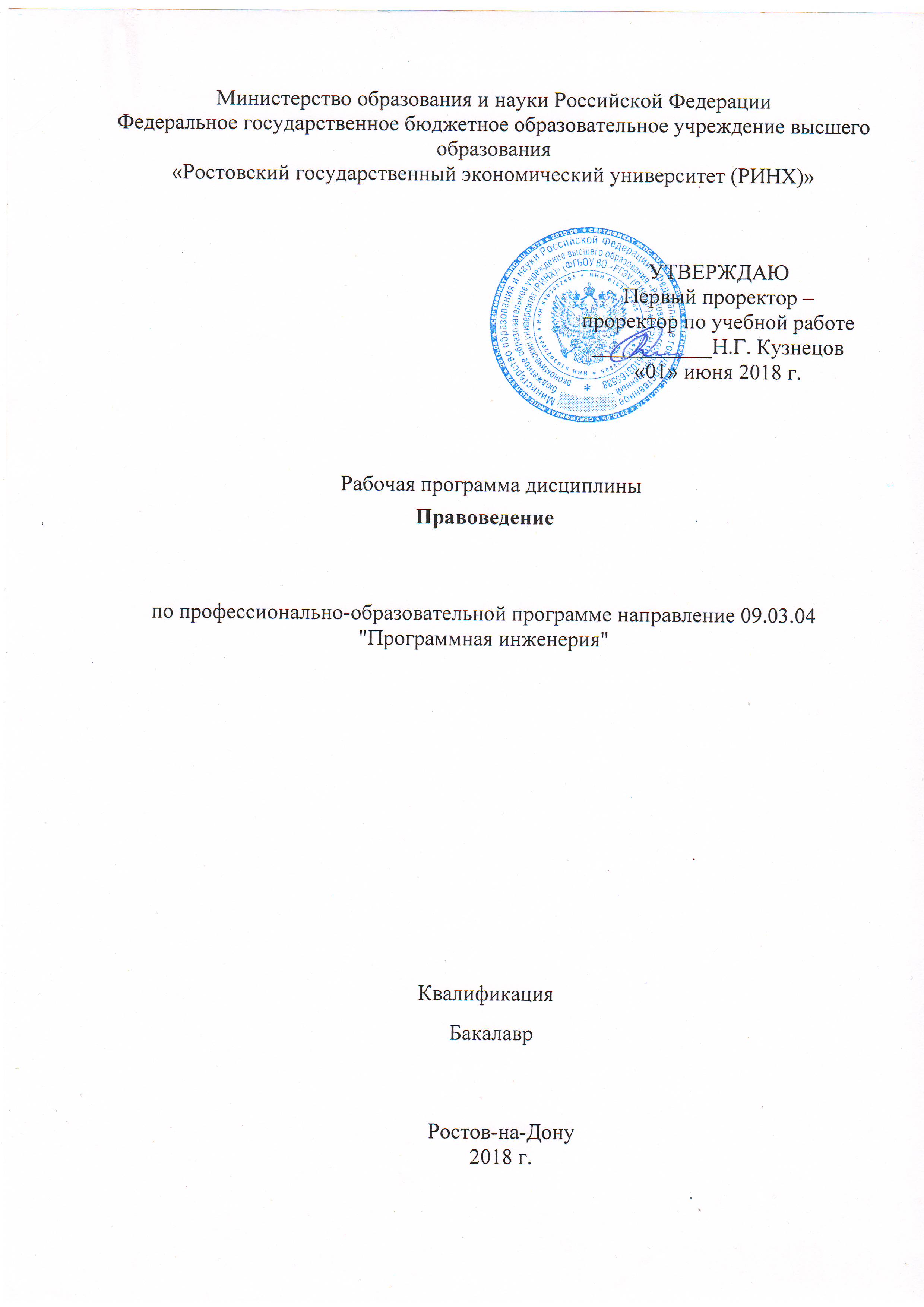 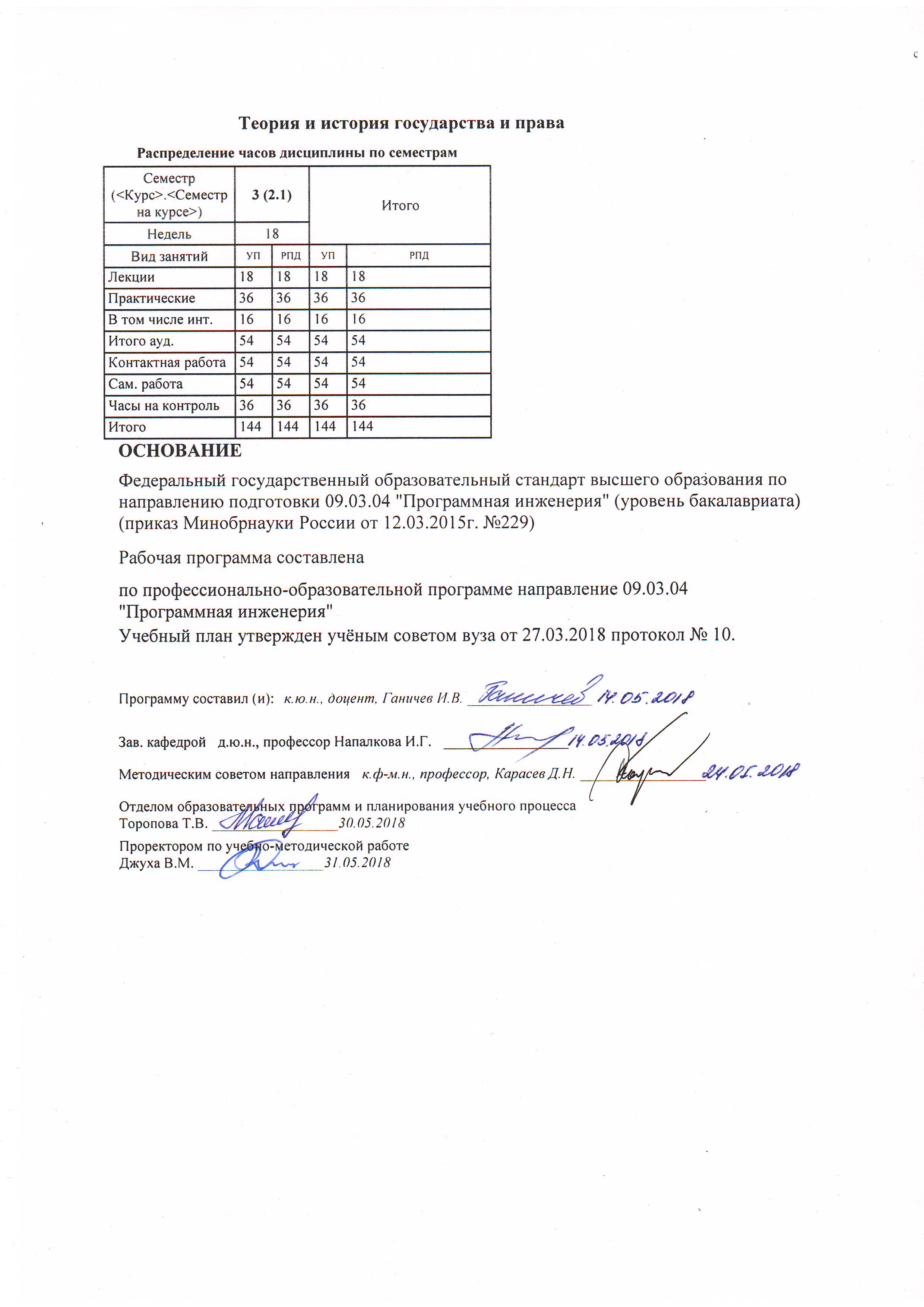 стр. 3Визирование РПД для исполнения в очередном учебном годуВизирование РПД для исполнения в очередном учебном годуВизирование РПД для исполнения в очередном учебном годуВизирование РПД для исполнения в очередном учебном годуОтдел образовательных программ и планирования учебного процесса Торопова Т.В.Отдел образовательных программ и планирования учебного процесса Торопова Т.В.Отдел образовательных программ и планирования учебного процесса Торопова Т.В.Отдел образовательных программ и планирования учебного процесса Торопова Т.В.Отдел образовательных программ и планирования учебного процесса Торопова Т.В.Отдел образовательных программ и планирования учебного процесса Торопова Т.В.Отдел образовательных программ и планирования учебного процесса Торопова Т.В._______________________________________________________________________________________________________________________Рабочая программа пересмотрена, обсуждена и одобрена дляисполнения в 2019-2020 учебном году на заседанииРабочая программа пересмотрена, обсуждена и одобрена дляисполнения в 2019-2020 учебном году на заседанииРабочая программа пересмотрена, обсуждена и одобрена дляисполнения в 2019-2020 учебном году на заседанииРабочая программа пересмотрена, обсуждена и одобрена дляисполнения в 2019-2020 учебном году на заседаниикафедрыкафедрыкафедрыкафедрыкафедрыкафедрыкафедрыкафедрыкафедрыкафедрыкафедрыкафедрыкафедрыкафедрыкафедрыкафедрыТеория и история государства и праваТеория и история государства и праваТеория и история государства и праваТеория и история государства и праваТеория и история государства и праваТеория и история государства и праваТеория и история государства и праваТеория и история государства и праваТеория и история государства и праваТеория и история государства и праваЗав. кафедрой  д.ю.н., профессор Напалкова И.Г.  _________________Зав. кафедрой  д.ю.н., профессор Напалкова И.Г.  _________________Зав. кафедрой  д.ю.н., профессор Напалкова И.Г.  _________________Зав. кафедрой  д.ю.н., профессор Напалкова И.Г.  _________________Зав. кафедрой  д.ю.н., профессор Напалкова И.Г.  _________________Зав. кафедрой  д.ю.н., профессор Напалкова И.Г.  _________________Зав. кафедрой  д.ю.н., профессор Напалкова И.Г.  _________________Зав. кафедрой  д.ю.н., профессор Напалкова И.Г.  _________________Зав. кафедрой  д.ю.н., профессор Напалкова И.Г.  _________________Зав. кафедрой  д.ю.н., профессор Напалкова И.Г.  _________________Зав. кафедрой  д.ю.н., профессор Напалкова И.Г.  _________________Программу составил (и):Программу составил (и):к.ю.н., доцент, Ганичев И.В. _________________к.ю.н., доцент, Ганичев И.В. _________________к.ю.н., доцент, Ганичев И.В. _________________к.ю.н., доцент, Ганичев И.В. _________________к.ю.н., доцент, Ганичев И.В. _________________к.ю.н., доцент, Ганичев И.В. _________________к.ю.н., доцент, Ганичев И.В. _________________к.ю.н., доцент, Ганичев И.В. _________________к.ю.н., доцент, Ганичев И.В. _________________Программу составил (и):Программу составил (и):к.ю.н., доцент, Ганичев И.В. _________________к.ю.н., доцент, Ганичев И.В. _________________к.ю.н., доцент, Ганичев И.В. _________________к.ю.н., доцент, Ганичев И.В. _________________к.ю.н., доцент, Ганичев И.В. _________________к.ю.н., доцент, Ганичев И.В. _________________к.ю.н., доцент, Ганичев И.В. _________________к.ю.н., доцент, Ганичев И.В. _________________к.ю.н., доцент, Ганичев И.В. _________________Визирование РПД для исполнения в очередном учебном годуВизирование РПД для исполнения в очередном учебном годуВизирование РПД для исполнения в очередном учебном годуВизирование РПД для исполнения в очередном учебном годуОтдел образовательных программ и планирования учебного процесса Торопова Т.В.Отдел образовательных программ и планирования учебного процесса Торопова Т.В.Отдел образовательных программ и планирования учебного процесса Торопова Т.В.Отдел образовательных программ и планирования учебного процесса Торопова Т.В.Отдел образовательных программ и планирования учебного процесса Торопова Т.В.Отдел образовательных программ и планирования учебного процесса Торопова Т.В.Отдел образовательных программ и планирования учебного процесса Торопова Т.В.Рабочая программа пересмотрена, обсуждена и одобрена дляисполнения в 2020-2021 учебном году на заседанииРабочая программа пересмотрена, обсуждена и одобрена дляисполнения в 2020-2021 учебном году на заседанииРабочая программа пересмотрена, обсуждена и одобрена дляисполнения в 2020-2021 учебном году на заседанииРабочая программа пересмотрена, обсуждена и одобрена дляисполнения в 2020-2021 учебном году на заседанииРабочая программа пересмотрена, обсуждена и одобрена дляисполнения в 2020-2021 учебном году на заседанииРабочая программа пересмотрена, обсуждена и одобрена дляисполнения в 2020-2021 учебном году на заседанииРабочая программа пересмотрена, обсуждена и одобрена дляисполнения в 2020-2021 учебном году на заседанииРабочая программа пересмотрена, обсуждена и одобрена дляисполнения в 2020-2021 учебном году на заседанииРабочая программа пересмотрена, обсуждена и одобрена дляисполнения в 2020-2021 учебном году на заседанииРабочая программа пересмотрена, обсуждена и одобрена дляисполнения в 2020-2021 учебном году на заседанииРабочая программа пересмотрена, обсуждена и одобрена дляисполнения в 2020-2021 учебном году на заседаниикафедрыкафедрыкафедрыкафедрыкафедрыкафедрыкафедрыкафедрыТеория и история государства и праваТеория и история государства и праваТеория и история государства и праваТеория и история государства и праваТеория и история государства и праваТеория и история государства и праваТеория и история государства и праваТеория и история государства и праваТеория и история государства и праваТеория и история государства и праваЗав. кафедрой  д.ю.н., профессор Напалкова И.Г.  _________________Зав. кафедрой  д.ю.н., профессор Напалкова И.Г.  _________________Зав. кафедрой  д.ю.н., профессор Напалкова И.Г.  _________________Зав. кафедрой  д.ю.н., профессор Напалкова И.Г.  _________________Зав. кафедрой  д.ю.н., профессор Напалкова И.Г.  _________________Зав. кафедрой  д.ю.н., профессор Напалкова И.Г.  _________________Зав. кафедрой  д.ю.н., профессор Напалкова И.Г.  _________________Зав. кафедрой  д.ю.н., профессор Напалкова И.Г.  _________________Зав. кафедрой  д.ю.н., профессор Напалкова И.Г.  _________________Зав. кафедрой  д.ю.н., профессор Напалкова И.Г.  _________________Зав. кафедрой  д.ю.н., профессор Напалкова И.Г.  _________________Программу составил (и):Программу составил (и):Программу составил (и):к.ю.н., доцент, Ганичев И.В. _________________к.ю.н., доцент, Ганичев И.В. _________________к.ю.н., доцент, Ганичев И.В. _________________к.ю.н., доцент, Ганичев И.В. _________________к.ю.н., доцент, Ганичев И.В. _________________к.ю.н., доцент, Ганичев И.В. _________________к.ю.н., доцент, Ганичев И.В. _________________к.ю.н., доцент, Ганичев И.В. _________________Визирование РПД для исполнения в очередном учебном годуВизирование РПД для исполнения в очередном учебном годуВизирование РПД для исполнения в очередном учебном годуВизирование РПД для исполнения в очередном учебном годуОтдел образовательных программ и планирования учебного процесса Торопова Т.В.Отдел образовательных программ и планирования учебного процесса Торопова Т.В.Отдел образовательных программ и планирования учебного процесса Торопова Т.В.Отдел образовательных программ и планирования учебного процесса Торопова Т.В.Отдел образовательных программ и планирования учебного процесса Торопова Т.В.Отдел образовательных программ и планирования учебного процесса Торопова Т.В.Отдел образовательных программ и планирования учебного процесса Торопова Т.В.Рабочая программа пересмотрена, обсуждена и одобрена дляисполнения в 2021-2022 учебном году на заседанииРабочая программа пересмотрена, обсуждена и одобрена дляисполнения в 2021-2022 учебном году на заседанииРабочая программа пересмотрена, обсуждена и одобрена дляисполнения в 2021-2022 учебном году на заседанииРабочая программа пересмотрена, обсуждена и одобрена дляисполнения в 2021-2022 учебном году на заседанииРабочая программа пересмотрена, обсуждена и одобрена дляисполнения в 2021-2022 учебном году на заседанииРабочая программа пересмотрена, обсуждена и одобрена дляисполнения в 2021-2022 учебном году на заседанииРабочая программа пересмотрена, обсуждена и одобрена дляисполнения в 2021-2022 учебном году на заседанииРабочая программа пересмотрена, обсуждена и одобрена дляисполнения в 2021-2022 учебном году на заседанииРабочая программа пересмотрена, обсуждена и одобрена дляисполнения в 2021-2022 учебном году на заседанииРабочая программа пересмотрена, обсуждена и одобрена дляисполнения в 2021-2022 учебном году на заседанииРабочая программа пересмотрена, обсуждена и одобрена дляисполнения в 2021-2022 учебном году на заседаниикафедрыкафедрыкафедрыкафедрыкафедрыкафедрыкафедрыкафедрыТеория и история государства и праваТеория и история государства и праваТеория и история государства и праваТеория и история государства и праваТеория и история государства и праваТеория и история государства и праваТеория и история государства и праваТеория и история государства и праваТеория и история государства и праваТеория и история государства и праваЗав. кафедрой  д.ю.н., профессор Напалкова И.Г.  _________________Зав. кафедрой  д.ю.н., профессор Напалкова И.Г.  _________________Зав. кафедрой  д.ю.н., профессор Напалкова И.Г.  _________________Зав. кафедрой  д.ю.н., профессор Напалкова И.Г.  _________________Зав. кафедрой  д.ю.н., профессор Напалкова И.Г.  _________________Зав. кафедрой  д.ю.н., профессор Напалкова И.Г.  _________________Зав. кафедрой  д.ю.н., профессор Напалкова И.Г.  _________________Зав. кафедрой  д.ю.н., профессор Напалкова И.Г.  _________________Зав. кафедрой  д.ю.н., профессор Напалкова И.Г.  _________________Зав. кафедрой  д.ю.н., профессор Напалкова И.Г.  _________________Зав. кафедрой  д.ю.н., профессор Напалкова И.Г.  _________________Программу составил (и):Программу составил (и):Программу составил (и):к.ю.н., доцент, Ганичев И.В. _________________к.ю.н., доцент, Ганичев И.В. _________________к.ю.н., доцент, Ганичев И.В. _________________к.ю.н., доцент, Ганичев И.В. _________________к.ю.н., доцент, Ганичев И.В. _________________к.ю.н., доцент, Ганичев И.В. _________________к.ю.н., доцент, Ганичев И.В. _________________к.ю.н., доцент, Ганичев И.В. _________________Визирование РПД для исполнения в очередном учебном годуВизирование РПД для исполнения в очередном учебном годуВизирование РПД для исполнения в очередном учебном годуВизирование РПД для исполнения в очередном учебном годуОтдел образовательных программ и планирования учебного процесса Торопова Т.В.Отдел образовательных программ и планирования учебного процесса Торопова Т.В.Отдел образовательных программ и планирования учебного процесса Торопова Т.В.Отдел образовательных программ и планирования учебного процесса Торопова Т.В.Отдел образовательных программ и планирования учебного процесса Торопова Т.В.Отдел образовательных программ и планирования учебного процесса Торопова Т.В.Отдел образовательных программ и планирования учебного процесса Торопова Т.В.Рабочая программа пересмотрена, обсуждена и одобрена дляисполнения в 2022-2023 учебном году на заседанииРабочая программа пересмотрена, обсуждена и одобрена дляисполнения в 2022-2023 учебном году на заседанииРабочая программа пересмотрена, обсуждена и одобрена дляисполнения в 2022-2023 учебном году на заседанииРабочая программа пересмотрена, обсуждена и одобрена дляисполнения в 2022-2023 учебном году на заседанииРабочая программа пересмотрена, обсуждена и одобрена дляисполнения в 2022-2023 учебном году на заседанииРабочая программа пересмотрена, обсуждена и одобрена дляисполнения в 2022-2023 учебном году на заседанииРабочая программа пересмотрена, обсуждена и одобрена дляисполнения в 2022-2023 учебном году на заседанииРабочая программа пересмотрена, обсуждена и одобрена дляисполнения в 2022-2023 учебном году на заседанииРабочая программа пересмотрена, обсуждена и одобрена дляисполнения в 2022-2023 учебном году на заседанииРабочая программа пересмотрена, обсуждена и одобрена дляисполнения в 2022-2023 учебном году на заседанииРабочая программа пересмотрена, обсуждена и одобрена дляисполнения в 2022-2023 учебном году на заседаниикафедрыкафедрыкафедрыкафедрыкафедрыкафедрыкафедрыкафедрыТеория и история государства и праваТеория и история государства и праваТеория и история государства и праваТеория и история государства и праваТеория и история государства и праваТеория и история государства и праваТеория и история государства и праваТеория и история государства и праваТеория и история государства и праваТеория и история государства и праваЗав. кафедрой  д.ю.н., профессор Напалкова И.Г.  _________________Зав. кафедрой  д.ю.н., профессор Напалкова И.Г.  _________________Зав. кафедрой  д.ю.н., профессор Напалкова И.Г.  _________________Зав. кафедрой  д.ю.н., профессор Напалкова И.Г.  _________________Зав. кафедрой  д.ю.н., профессор Напалкова И.Г.  _________________Зав. кафедрой  д.ю.н., профессор Напалкова И.Г.  _________________Зав. кафедрой  д.ю.н., профессор Напалкова И.Г.  _________________Зав. кафедрой  д.ю.н., профессор Напалкова И.Г.  _________________Зав. кафедрой  д.ю.н., профессор Напалкова И.Г.  _________________Зав. кафедрой  д.ю.н., профессор Напалкова И.Г.  _________________Зав. кафедрой  д.ю.н., профессор Напалкова И.Г.  _________________Программу составил (и):Программу составил (и):Программу составил (и):к.ю.н., доцент, Ганичев И.В. _________________к.ю.н., доцент, Ганичев И.В. _________________к.ю.н., доцент, Ганичев И.В. _________________к.ю.н., доцент, Ганичев И.В. _________________к.ю.н., доцент, Ганичев И.В. _________________к.ю.н., доцент, Ганичев И.В. _________________к.ю.н., доцент, Ганичев И.В. _________________к.ю.н., доцент, Ганичев И.В. _________________УП: 09.03.04_1.plxУП: 09.03.04_1.plxУП: 09.03.04_1.plxУП: 09.03.04_1.plxУП: 09.03.04_1.plxУП: 09.03.04_1.plxстр. 41. ЦЕЛИ ОСВОЕНИЯ ДИСЦИПЛИНЫ1. ЦЕЛИ ОСВОЕНИЯ ДИСЦИПЛИНЫ1. ЦЕЛИ ОСВОЕНИЯ ДИСЦИПЛИНЫ1. ЦЕЛИ ОСВОЕНИЯ ДИСЦИПЛИНЫ1. ЦЕЛИ ОСВОЕНИЯ ДИСЦИПЛИНЫ1. ЦЕЛИ ОСВОЕНИЯ ДИСЦИПЛИНЫ1. ЦЕЛИ ОСВОЕНИЯ ДИСЦИПЛИНЫ1. ЦЕЛИ ОСВОЕНИЯ ДИСЦИПЛИНЫ1. ЦЕЛИ ОСВОЕНИЯ ДИСЦИПЛИНЫ1. ЦЕЛИ ОСВОЕНИЯ ДИСЦИПЛИНЫ1. ЦЕЛИ ОСВОЕНИЯ ДИСЦИПЛИНЫ1. ЦЕЛИ ОСВОЕНИЯ ДИСЦИПЛИНЫ1. ЦЕЛИ ОСВОЕНИЯ ДИСЦИПЛИНЫ1.11.1Цели освоения дисциплины: формирование у студентов необходимых компетенций, знаний российского права; становления, преобразований и развития гражданского общества и правового государства; ознакомления обучающихся с основами теории государства и права, с отраслями материальных публичных прав: конституционного, уголовного и административного, с отраслями материальных частных прав: гражданского, трудового и семейного, а также с правом публично-частного характера – экологическим; овладение навыками по использованию правовых норм, закреплённых в действующей Конституции, в отраслевых кодексах и важнейших для страны и граждан нормативно-правовых актах; дать студентам современную систему знаний о государстве и праве вообще и российском государстве и праве в частности, на основе отвечающих требованиям реальности правовом сознании и правовой культуре, свободном от идей правового идеализма и нигилизма.Цели освоения дисциплины: формирование у студентов необходимых компетенций, знаний российского права; становления, преобразований и развития гражданского общества и правового государства; ознакомления обучающихся с основами теории государства и права, с отраслями материальных публичных прав: конституционного, уголовного и административного, с отраслями материальных частных прав: гражданского, трудового и семейного, а также с правом публично-частного характера – экологическим; овладение навыками по использованию правовых норм, закреплённых в действующей Конституции, в отраслевых кодексах и важнейших для страны и граждан нормативно-правовых актах; дать студентам современную систему знаний о государстве и праве вообще и российском государстве и праве в частности, на основе отвечающих требованиям реальности правовом сознании и правовой культуре, свободном от идей правового идеализма и нигилизма.Цели освоения дисциплины: формирование у студентов необходимых компетенций, знаний российского права; становления, преобразований и развития гражданского общества и правового государства; ознакомления обучающихся с основами теории государства и права, с отраслями материальных публичных прав: конституционного, уголовного и административного, с отраслями материальных частных прав: гражданского, трудового и семейного, а также с правом публично-частного характера – экологическим; овладение навыками по использованию правовых норм, закреплённых в действующей Конституции, в отраслевых кодексах и важнейших для страны и граждан нормативно-правовых актах; дать студентам современную систему знаний о государстве и праве вообще и российском государстве и праве в частности, на основе отвечающих требованиям реальности правовом сознании и правовой культуре, свободном от идей правового идеализма и нигилизма.Цели освоения дисциплины: формирование у студентов необходимых компетенций, знаний российского права; становления, преобразований и развития гражданского общества и правового государства; ознакомления обучающихся с основами теории государства и права, с отраслями материальных публичных прав: конституционного, уголовного и административного, с отраслями материальных частных прав: гражданского, трудового и семейного, а также с правом публично-частного характера – экологическим; овладение навыками по использованию правовых норм, закреплённых в действующей Конституции, в отраслевых кодексах и важнейших для страны и граждан нормативно-правовых актах; дать студентам современную систему знаний о государстве и праве вообще и российском государстве и праве в частности, на основе отвечающих требованиям реальности правовом сознании и правовой культуре, свободном от идей правового идеализма и нигилизма.Цели освоения дисциплины: формирование у студентов необходимых компетенций, знаний российского права; становления, преобразований и развития гражданского общества и правового государства; ознакомления обучающихся с основами теории государства и права, с отраслями материальных публичных прав: конституционного, уголовного и административного, с отраслями материальных частных прав: гражданского, трудового и семейного, а также с правом публично-частного характера – экологическим; овладение навыками по использованию правовых норм, закреплённых в действующей Конституции, в отраслевых кодексах и важнейших для страны и граждан нормативно-правовых актах; дать студентам современную систему знаний о государстве и праве вообще и российском государстве и праве в частности, на основе отвечающих требованиям реальности правовом сознании и правовой культуре, свободном от идей правового идеализма и нигилизма.Цели освоения дисциплины: формирование у студентов необходимых компетенций, знаний российского права; становления, преобразований и развития гражданского общества и правового государства; ознакомления обучающихся с основами теории государства и права, с отраслями материальных публичных прав: конституционного, уголовного и административного, с отраслями материальных частных прав: гражданского, трудового и семейного, а также с правом публично-частного характера – экологическим; овладение навыками по использованию правовых норм, закреплённых в действующей Конституции, в отраслевых кодексах и важнейших для страны и граждан нормативно-правовых актах; дать студентам современную систему знаний о государстве и праве вообще и российском государстве и праве в частности, на основе отвечающих требованиям реальности правовом сознании и правовой культуре, свободном от идей правового идеализма и нигилизма.Цели освоения дисциплины: формирование у студентов необходимых компетенций, знаний российского права; становления, преобразований и развития гражданского общества и правового государства; ознакомления обучающихся с основами теории государства и права, с отраслями материальных публичных прав: конституционного, уголовного и административного, с отраслями материальных частных прав: гражданского, трудового и семейного, а также с правом публично-частного характера – экологическим; овладение навыками по использованию правовых норм, закреплённых в действующей Конституции, в отраслевых кодексах и важнейших для страны и граждан нормативно-правовых актах; дать студентам современную систему знаний о государстве и праве вообще и российском государстве и праве в частности, на основе отвечающих требованиям реальности правовом сознании и правовой культуре, свободном от идей правового идеализма и нигилизма.Цели освоения дисциплины: формирование у студентов необходимых компетенций, знаний российского права; становления, преобразований и развития гражданского общества и правового государства; ознакомления обучающихся с основами теории государства и права, с отраслями материальных публичных прав: конституционного, уголовного и административного, с отраслями материальных частных прав: гражданского, трудового и семейного, а также с правом публично-частного характера – экологическим; овладение навыками по использованию правовых норм, закреплённых в действующей Конституции, в отраслевых кодексах и важнейших для страны и граждан нормативно-правовых актах; дать студентам современную систему знаний о государстве и праве вообще и российском государстве и праве в частности, на основе отвечающих требованиям реальности правовом сознании и правовой культуре, свободном от идей правового идеализма и нигилизма.Цели освоения дисциплины: формирование у студентов необходимых компетенций, знаний российского права; становления, преобразований и развития гражданского общества и правового государства; ознакомления обучающихся с основами теории государства и права, с отраслями материальных публичных прав: конституционного, уголовного и административного, с отраслями материальных частных прав: гражданского, трудового и семейного, а также с правом публично-частного характера – экологическим; овладение навыками по использованию правовых норм, закреплённых в действующей Конституции, в отраслевых кодексах и важнейших для страны и граждан нормативно-правовых актах; дать студентам современную систему знаний о государстве и праве вообще и российском государстве и праве в частности, на основе отвечающих требованиям реальности правовом сознании и правовой культуре, свободном от идей правового идеализма и нигилизма.Цели освоения дисциплины: формирование у студентов необходимых компетенций, знаний российского права; становления, преобразований и развития гражданского общества и правового государства; ознакомления обучающихся с основами теории государства и права, с отраслями материальных публичных прав: конституционного, уголовного и административного, с отраслями материальных частных прав: гражданского, трудового и семейного, а также с правом публично-частного характера – экологическим; овладение навыками по использованию правовых норм, закреплённых в действующей Конституции, в отраслевых кодексах и важнейших для страны и граждан нормативно-правовых актах; дать студентам современную систему знаний о государстве и праве вообще и российском государстве и праве в частности, на основе отвечающих требованиям реальности правовом сознании и правовой культуре, свободном от идей правового идеализма и нигилизма.Цели освоения дисциплины: формирование у студентов необходимых компетенций, знаний российского права; становления, преобразований и развития гражданского общества и правового государства; ознакомления обучающихся с основами теории государства и права, с отраслями материальных публичных прав: конституционного, уголовного и административного, с отраслями материальных частных прав: гражданского, трудового и семейного, а также с правом публично-частного характера – экологическим; овладение навыками по использованию правовых норм, закреплённых в действующей Конституции, в отраслевых кодексах и важнейших для страны и граждан нормативно-правовых актах; дать студентам современную систему знаний о государстве и праве вообще и российском государстве и праве в частности, на основе отвечающих требованиям реальности правовом сознании и правовой культуре, свободном от идей правового идеализма и нигилизма.1.21.2Задачи: применять знания о правонарушениях и ответственности за их совершение; разрешать конкретные ситуации, связанных с защитой гражданином России своих прав и свобод; изучить систему органов государственной власти, правоохранительных органов и судебной системы, призванных определённым образом охранять и защищать права граждан; использовать нормативно-правовые акты в практике.Задачи: применять знания о правонарушениях и ответственности за их совершение; разрешать конкретные ситуации, связанных с защитой гражданином России своих прав и свобод; изучить систему органов государственной власти, правоохранительных органов и судебной системы, призванных определённым образом охранять и защищать права граждан; использовать нормативно-правовые акты в практике.Задачи: применять знания о правонарушениях и ответственности за их совершение; разрешать конкретные ситуации, связанных с защитой гражданином России своих прав и свобод; изучить систему органов государственной власти, правоохранительных органов и судебной системы, призванных определённым образом охранять и защищать права граждан; использовать нормативно-правовые акты в практике.Задачи: применять знания о правонарушениях и ответственности за их совершение; разрешать конкретные ситуации, связанных с защитой гражданином России своих прав и свобод; изучить систему органов государственной власти, правоохранительных органов и судебной системы, призванных определённым образом охранять и защищать права граждан; использовать нормативно-правовые акты в практике.Задачи: применять знания о правонарушениях и ответственности за их совершение; разрешать конкретные ситуации, связанных с защитой гражданином России своих прав и свобод; изучить систему органов государственной власти, правоохранительных органов и судебной системы, призванных определённым образом охранять и защищать права граждан; использовать нормативно-правовые акты в практике.Задачи: применять знания о правонарушениях и ответственности за их совершение; разрешать конкретные ситуации, связанных с защитой гражданином России своих прав и свобод; изучить систему органов государственной власти, правоохранительных органов и судебной системы, призванных определённым образом охранять и защищать права граждан; использовать нормативно-правовые акты в практике.Задачи: применять знания о правонарушениях и ответственности за их совершение; разрешать конкретные ситуации, связанных с защитой гражданином России своих прав и свобод; изучить систему органов государственной власти, правоохранительных органов и судебной системы, призванных определённым образом охранять и защищать права граждан; использовать нормативно-правовые акты в практике.Задачи: применять знания о правонарушениях и ответственности за их совершение; разрешать конкретные ситуации, связанных с защитой гражданином России своих прав и свобод; изучить систему органов государственной власти, правоохранительных органов и судебной системы, призванных определённым образом охранять и защищать права граждан; использовать нормативно-правовые акты в практике.Задачи: применять знания о правонарушениях и ответственности за их совершение; разрешать конкретные ситуации, связанных с защитой гражданином России своих прав и свобод; изучить систему органов государственной власти, правоохранительных органов и судебной системы, призванных определённым образом охранять и защищать права граждан; использовать нормативно-правовые акты в практике.Задачи: применять знания о правонарушениях и ответственности за их совершение; разрешать конкретные ситуации, связанных с защитой гражданином России своих прав и свобод; изучить систему органов государственной власти, правоохранительных органов и судебной системы, призванных определённым образом охранять и защищать права граждан; использовать нормативно-правовые акты в практике.Задачи: применять знания о правонарушениях и ответственности за их совершение; разрешать конкретные ситуации, связанных с защитой гражданином России своих прав и свобод; изучить систему органов государственной власти, правоохранительных органов и судебной системы, призванных определённым образом охранять и защищать права граждан; использовать нормативно-правовые акты в практике.2. МЕСТО ДИСЦИПЛИНЫ В СТРУКТУРЕ ОБРАЗОВАТЕЛЬНОЙ ПРОГРАММЫ2. МЕСТО ДИСЦИПЛИНЫ В СТРУКТУРЕ ОБРАЗОВАТЕЛЬНОЙ ПРОГРАММЫ2. МЕСТО ДИСЦИПЛИНЫ В СТРУКТУРЕ ОБРАЗОВАТЕЛЬНОЙ ПРОГРАММЫ2. МЕСТО ДИСЦИПЛИНЫ В СТРУКТУРЕ ОБРАЗОВАТЕЛЬНОЙ ПРОГРАММЫ2. МЕСТО ДИСЦИПЛИНЫ В СТРУКТУРЕ ОБРАЗОВАТЕЛЬНОЙ ПРОГРАММЫ2. МЕСТО ДИСЦИПЛИНЫ В СТРУКТУРЕ ОБРАЗОВАТЕЛЬНОЙ ПРОГРАММЫ2. МЕСТО ДИСЦИПЛИНЫ В СТРУКТУРЕ ОБРАЗОВАТЕЛЬНОЙ ПРОГРАММЫ2. МЕСТО ДИСЦИПЛИНЫ В СТРУКТУРЕ ОБРАЗОВАТЕЛЬНОЙ ПРОГРАММЫ2. МЕСТО ДИСЦИПЛИНЫ В СТРУКТУРЕ ОБРАЗОВАТЕЛЬНОЙ ПРОГРАММЫ2. МЕСТО ДИСЦИПЛИНЫ В СТРУКТУРЕ ОБРАЗОВАТЕЛЬНОЙ ПРОГРАММЫ2. МЕСТО ДИСЦИПЛИНЫ В СТРУКТУРЕ ОБРАЗОВАТЕЛЬНОЙ ПРОГРАММЫ2. МЕСТО ДИСЦИПЛИНЫ В СТРУКТУРЕ ОБРАЗОВАТЕЛЬНОЙ ПРОГРАММЫ2. МЕСТО ДИСЦИПЛИНЫ В СТРУКТУРЕ ОБРАЗОВАТЕЛЬНОЙ ПРОГРАММЫЦикл (раздел) ООП:Цикл (раздел) ООП:Цикл (раздел) ООП:Цикл (раздел) ООП:Б1.ББ1.ББ1.ББ1.ББ1.ББ1.ББ1.ББ1.ББ1.Б2.12.1Требования к предварительной подготовке обучающегося:Требования к предварительной подготовке обучающегося:Требования к предварительной подготовке обучающегося:Требования к предварительной подготовке обучающегося:Требования к предварительной подготовке обучающегося:Требования к предварительной подготовке обучающегося:Требования к предварительной подготовке обучающегося:Требования к предварительной подготовке обучающегося:Требования к предварительной подготовке обучающегося:Требования к предварительной подготовке обучающегося:Требования к предварительной подготовке обучающегося:2.1.12.1.1Необходимым условием для успешного освоения дисциплины являются навыки, знания и умения, полученные в результате изучения дисциплин:Необходимым условием для успешного освоения дисциплины являются навыки, знания и умения, полученные в результате изучения дисциплин:Необходимым условием для успешного освоения дисциплины являются навыки, знания и умения, полученные в результате изучения дисциплин:Необходимым условием для успешного освоения дисциплины являются навыки, знания и умения, полученные в результате изучения дисциплин:Необходимым условием для успешного освоения дисциплины являются навыки, знания и умения, полученные в результате изучения дисциплин:Необходимым условием для успешного освоения дисциплины являются навыки, знания и умения, полученные в результате изучения дисциплин:Необходимым условием для успешного освоения дисциплины являются навыки, знания и умения, полученные в результате изучения дисциплин:Необходимым условием для успешного освоения дисциплины являются навыки, знания и умения, полученные в результате изучения дисциплин:Необходимым условием для успешного освоения дисциплины являются навыки, знания и умения, полученные в результате изучения дисциплин:Необходимым условием для успешного освоения дисциплины являются навыки, знания и умения, полученные в результате изучения дисциплин:Необходимым условием для успешного освоения дисциплины являются навыки, знания и умения, полученные в результате изучения дисциплин:2.1.22.1.2ИсторияИсторияИсторияИсторияИсторияИсторияИсторияИсторияИсторияИсторияИстория2.1.32.1.3ФилософияФилософияФилософияФилософияФилософияФилософияФилософияФилософияФилософияФилософияФилософия2.22.2Дисциплины и практики, для которых освоение данной дисциплины (модуля) необходимо как предшествующее:Дисциплины и практики, для которых освоение данной дисциплины (модуля) необходимо как предшествующее:Дисциплины и практики, для которых освоение данной дисциплины (модуля) необходимо как предшествующее:Дисциплины и практики, для которых освоение данной дисциплины (модуля) необходимо как предшествующее:Дисциплины и практики, для которых освоение данной дисциплины (модуля) необходимо как предшествующее:Дисциплины и практики, для которых освоение данной дисциплины (модуля) необходимо как предшествующее:Дисциплины и практики, для которых освоение данной дисциплины (модуля) необходимо как предшествующее:Дисциплины и практики, для которых освоение данной дисциплины (модуля) необходимо как предшествующее:Дисциплины и практики, для которых освоение данной дисциплины (модуля) необходимо как предшествующее:Дисциплины и практики, для которых освоение данной дисциплины (модуля) необходимо как предшествующее:Дисциплины и практики, для которых освоение данной дисциплины (модуля) необходимо как предшествующее:2.2.12.2.1Информационная безопасностьИнформационная безопасностьИнформационная безопасностьИнформационная безопасностьИнформационная безопасностьИнформационная безопасностьИнформационная безопасностьИнформационная безопасностьИнформационная безопасностьИнформационная безопасностьИнформационная безопасность2.2.22.2.2Правовая защита интеллектуальной собственностиПравовая защита интеллектуальной собственностиПравовая защита интеллектуальной собственностиПравовая защита интеллектуальной собственностиПравовая защита интеллектуальной собственностиПравовая защита интеллектуальной собственностиПравовая защита интеллектуальной собственностиПравовая защита интеллектуальной собственностиПравовая защита интеллектуальной собственностиПравовая защита интеллектуальной собственностиПравовая защита интеллектуальной собственности3. ТРЕБОВАНИЯ К РЕЗУЛЬТАТАМ ОСВОЕНИЯ ДИСЦИПЛИНЫ3. ТРЕБОВАНИЯ К РЕЗУЛЬТАТАМ ОСВОЕНИЯ ДИСЦИПЛИНЫ3. ТРЕБОВАНИЯ К РЕЗУЛЬТАТАМ ОСВОЕНИЯ ДИСЦИПЛИНЫ3. ТРЕБОВАНИЯ К РЕЗУЛЬТАТАМ ОСВОЕНИЯ ДИСЦИПЛИНЫ3. ТРЕБОВАНИЯ К РЕЗУЛЬТАТАМ ОСВОЕНИЯ ДИСЦИПЛИНЫ3. ТРЕБОВАНИЯ К РЕЗУЛЬТАТАМ ОСВОЕНИЯ ДИСЦИПЛИНЫ3. ТРЕБОВАНИЯ К РЕЗУЛЬТАТАМ ОСВОЕНИЯ ДИСЦИПЛИНЫ3. ТРЕБОВАНИЯ К РЕЗУЛЬТАТАМ ОСВОЕНИЯ ДИСЦИПЛИНЫ3. ТРЕБОВАНИЯ К РЕЗУЛЬТАТАМ ОСВОЕНИЯ ДИСЦИПЛИНЫ3. ТРЕБОВАНИЯ К РЕЗУЛЬТАТАМ ОСВОЕНИЯ ДИСЦИПЛИНЫ3. ТРЕБОВАНИЯ К РЕЗУЛЬТАТАМ ОСВОЕНИЯ ДИСЦИПЛИНЫ3. ТРЕБОВАНИЯ К РЕЗУЛЬТАТАМ ОСВОЕНИЯ ДИСЦИПЛИНЫ3. ТРЕБОВАНИЯ К РЕЗУЛЬТАТАМ ОСВОЕНИЯ ДИСЦИПЛИНЫОК-4: способностью использовать основы правовых знаний в различных сферах жизнедеятельностиОК-4: способностью использовать основы правовых знаний в различных сферах жизнедеятельностиОК-4: способностью использовать основы правовых знаний в различных сферах жизнедеятельностиОК-4: способностью использовать основы правовых знаний в различных сферах жизнедеятельностиОК-4: способностью использовать основы правовых знаний в различных сферах жизнедеятельностиОК-4: способностью использовать основы правовых знаний в различных сферах жизнедеятельностиОК-4: способностью использовать основы правовых знаний в различных сферах жизнедеятельностиОК-4: способностью использовать основы правовых знаний в различных сферах жизнедеятельностиОК-4: способностью использовать основы правовых знаний в различных сферах жизнедеятельностиОК-4: способностью использовать основы правовых знаний в различных сферах жизнедеятельностиОК-4: способностью использовать основы правовых знаний в различных сферах жизнедеятельностиОК-4: способностью использовать основы правовых знаний в различных сферах жизнедеятельностиОК-4: способностью использовать основы правовых знаний в различных сферах жизнедеятельностиЗнать:Знать:Знать:Знать:Знать:Знать:Знать:Знать:Знать:Знать:Знать:Знать:Знать:общие и специальные требования, предъявляемые конституционными и иными нормами в целях обеспечения приоритета прав личности; основы правовых знаний и действующего законодательства необходимые в профессиональной деятельности.общие и специальные требования, предъявляемые конституционными и иными нормами в целях обеспечения приоритета прав личности; основы правовых знаний и действующего законодательства необходимые в профессиональной деятельности.общие и специальные требования, предъявляемые конституционными и иными нормами в целях обеспечения приоритета прав личности; основы правовых знаний и действующего законодательства необходимые в профессиональной деятельности.общие и специальные требования, предъявляемые конституционными и иными нормами в целях обеспечения приоритета прав личности; основы правовых знаний и действующего законодательства необходимые в профессиональной деятельности.общие и специальные требования, предъявляемые конституционными и иными нормами в целях обеспечения приоритета прав личности; основы правовых знаний и действующего законодательства необходимые в профессиональной деятельности.общие и специальные требования, предъявляемые конституционными и иными нормами в целях обеспечения приоритета прав личности; основы правовых знаний и действующего законодательства необходимые в профессиональной деятельности.общие и специальные требования, предъявляемые конституционными и иными нормами в целях обеспечения приоритета прав личности; основы правовых знаний и действующего законодательства необходимые в профессиональной деятельности.общие и специальные требования, предъявляемые конституционными и иными нормами в целях обеспечения приоритета прав личности; основы правовых знаний и действующего законодательства необходимые в профессиональной деятельности.общие и специальные требования, предъявляемые конституционными и иными нормами в целях обеспечения приоритета прав личности; основы правовых знаний и действующего законодательства необходимые в профессиональной деятельности.общие и специальные требования, предъявляемые конституционными и иными нормами в целях обеспечения приоритета прав личности; основы правовых знаний и действующего законодательства необходимые в профессиональной деятельности.общие и специальные требования, предъявляемые конституционными и иными нормами в целях обеспечения приоритета прав личности; основы правовых знаний и действующего законодательства необходимые в профессиональной деятельности.общие и специальные требования, предъявляемые конституционными и иными нормами в целях обеспечения приоритета прав личности; основы правовых знаний и действующего законодательства необходимые в профессиональной деятельности.Уметь:Уметь:Уметь:Уметь:Уметь:Уметь:Уметь:Уметь:Уметь:Уметь:Уметь:Уметь:Уметь:использовать основы правовых знаний и принципов, профессиональные стандарты и нормы поведения; применять и развивать в профессиональной деятельности  теоретический и практический опыт по разрешению конфликтных ситуаций.использовать основы правовых знаний и принципов, профессиональные стандарты и нормы поведения; применять и развивать в профессиональной деятельности  теоретический и практический опыт по разрешению конфликтных ситуаций.использовать основы правовых знаний и принципов, профессиональные стандарты и нормы поведения; применять и развивать в профессиональной деятельности  теоретический и практический опыт по разрешению конфликтных ситуаций.использовать основы правовых знаний и принципов, профессиональные стандарты и нормы поведения; применять и развивать в профессиональной деятельности  теоретический и практический опыт по разрешению конфликтных ситуаций.использовать основы правовых знаний и принципов, профессиональные стандарты и нормы поведения; применять и развивать в профессиональной деятельности  теоретический и практический опыт по разрешению конфликтных ситуаций.использовать основы правовых знаний и принципов, профессиональные стандарты и нормы поведения; применять и развивать в профессиональной деятельности  теоретический и практический опыт по разрешению конфликтных ситуаций.использовать основы правовых знаний и принципов, профессиональные стандарты и нормы поведения; применять и развивать в профессиональной деятельности  теоретический и практический опыт по разрешению конфликтных ситуаций.использовать основы правовых знаний и принципов, профессиональные стандарты и нормы поведения; применять и развивать в профессиональной деятельности  теоретический и практический опыт по разрешению конфликтных ситуаций.использовать основы правовых знаний и принципов, профессиональные стандарты и нормы поведения; применять и развивать в профессиональной деятельности  теоретический и практический опыт по разрешению конфликтных ситуаций.использовать основы правовых знаний и принципов, профессиональные стандарты и нормы поведения; применять и развивать в профессиональной деятельности  теоретический и практический опыт по разрешению конфликтных ситуаций.использовать основы правовых знаний и принципов, профессиональные стандарты и нормы поведения; применять и развивать в профессиональной деятельности  теоретический и практический опыт по разрешению конфликтных ситуаций.использовать основы правовых знаний и принципов, профессиональные стандарты и нормы поведения; применять и развивать в профессиональной деятельности  теоретический и практический опыт по разрешению конфликтных ситуаций.Владеть:Владеть:Владеть:Владеть:Владеть:Владеть:Владеть:Владеть:Владеть:Владеть:Владеть:Владеть:Владеть:способностью применять в практике основы научно-правовых концепций; способностью передавать окружающим уровень своих правовых знаний, формируя у них уважение к законности и правопорядку.способностью применять в практике основы научно-правовых концепций; способностью передавать окружающим уровень своих правовых знаний, формируя у них уважение к законности и правопорядку.способностью применять в практике основы научно-правовых концепций; способностью передавать окружающим уровень своих правовых знаний, формируя у них уважение к законности и правопорядку.способностью применять в практике основы научно-правовых концепций; способностью передавать окружающим уровень своих правовых знаний, формируя у них уважение к законности и правопорядку.способностью применять в практике основы научно-правовых концепций; способностью передавать окружающим уровень своих правовых знаний, формируя у них уважение к законности и правопорядку.способностью применять в практике основы научно-правовых концепций; способностью передавать окружающим уровень своих правовых знаний, формируя у них уважение к законности и правопорядку.способностью применять в практике основы научно-правовых концепций; способностью передавать окружающим уровень своих правовых знаний, формируя у них уважение к законности и правопорядку.способностью применять в практике основы научно-правовых концепций; способностью передавать окружающим уровень своих правовых знаний, формируя у них уважение к законности и правопорядку.способностью применять в практике основы научно-правовых концепций; способностью передавать окружающим уровень своих правовых знаний, формируя у них уважение к законности и правопорядку.способностью применять в практике основы научно-правовых концепций; способностью передавать окружающим уровень своих правовых знаний, формируя у них уважение к законности и правопорядку.способностью применять в практике основы научно-правовых концепций; способностью передавать окружающим уровень своих правовых знаний, формируя у них уважение к законности и правопорядку.способностью применять в практике основы научно-правовых концепций; способностью передавать окружающим уровень своих правовых знаний, формируя у них уважение к законности и правопорядку.4. СТРУКТУРА И СОДЕРЖАНИЕ ДИСЦИПЛИНЫ (МОДУЛЯ)4. СТРУКТУРА И СОДЕРЖАНИЕ ДИСЦИПЛИНЫ (МОДУЛЯ)4. СТРУКТУРА И СОДЕРЖАНИЕ ДИСЦИПЛИНЫ (МОДУЛЯ)4. СТРУКТУРА И СОДЕРЖАНИЕ ДИСЦИПЛИНЫ (МОДУЛЯ)4. СТРУКТУРА И СОДЕРЖАНИЕ ДИСЦИПЛИНЫ (МОДУЛЯ)4. СТРУКТУРА И СОДЕРЖАНИЕ ДИСЦИПЛИНЫ (МОДУЛЯ)4. СТРУКТУРА И СОДЕРЖАНИЕ ДИСЦИПЛИНЫ (МОДУЛЯ)4. СТРУКТУРА И СОДЕРЖАНИЕ ДИСЦИПЛИНЫ (МОДУЛЯ)4. СТРУКТУРА И СОДЕРЖАНИЕ ДИСЦИПЛИНЫ (МОДУЛЯ)4. СТРУКТУРА И СОДЕРЖАНИЕ ДИСЦИПЛИНЫ (МОДУЛЯ)4. СТРУКТУРА И СОДЕРЖАНИЕ ДИСЦИПЛИНЫ (МОДУЛЯ)4. СТРУКТУРА И СОДЕРЖАНИЕ ДИСЦИПЛИНЫ (МОДУЛЯ)4. СТРУКТУРА И СОДЕРЖАНИЕ ДИСЦИПЛИНЫ (МОДУЛЯ)Код занятияКод занятияКод занятияНаименование разделов и тем /вид занятия/Наименование разделов и тем /вид занятия/Семестр / КурсСеместр / КурсЧасовКомпетен-цииЛитератураИнтре ракт.ПримечаниеПримечаниеРаздел 1. Юридическая наука.Раздел 1. Юридическая наука.1.11.11.1Тема 1.1 «Теория государства».1. Понятие, признаки и функции государства.2. Формы государства.3. Гражданское общество.4. Правовое государство. /Лек/Тема 1.1 «Теория государства».1. Понятие, признаки и функции государства.2. Формы государства.3. Гражданское общество.4. Правовое государство. /Лек/332ОК-4Л1.1 Л1.2 Л1.3 Л2.1 Л2.2 Л2.3 Л2.4 Л2.5 Л3.1 Л3.2Э1 Э2 Э32УП: 09.03.04_1.plxУП: 09.03.04_1.plxУП: 09.03.04_1.plxстр. 51.2Тема 1.1 «Теория государства».1. Происхождение государства:1) неолитическая революция и факторы происхождения;2) черты первых государств;3) пути и теории происхождения государства.2. понятие государства:1) сущьности и роли;2) признаки и их классификация:3) виды функций и их реализации;4) Формационная и цивилизационная типологии.3. Формы государства:1) правление;2) устройство;3) режимы.4. Формы общественного Развития:1) гражданское общество;2) правовое государство и его модели. /Пр/334ОК-4Л1.1 Л1.2 Л1.3 Л2.1 Л2.2 Л2.3 Л2.4 Л2.5 Л3.1Э1 Э2 Э321.3Тема 1.1 «Теория государства».1. Неолитическая революция и происхождение государства: его черты и факторы, пути и теории.2. Подходы к государству: сущьности и роли.3. Признаки государства: основные и дополнительные.4. Классификация функций государства и формы их реализации.5. Формационная и цивилизационная типология государств.6. Формы государства: правление, устройство, режимы.7. Общественное развитие: гражданское общество и правовое государство./Ср/336ОК-4Л1.1 Л1.2 Л1.3 Л2.1 Л2.2 Л2.3 Л2.4 Л2.5 Л3.1 Л3.2Э1 Э2 Э301.4Тема 1.2 «Теория права».1. Происхождение права:1) учение о праве;2) правотворчество;3) система права.2. понятие и классификация прав.3. Источники права:1) формы и виды;2) норма права;3) понятие нормативно-правового акта, его действие и систематизация;4) юридические коллизии и пробелы;5) правовые семьи.4. Правоотношение, его состав.5. юридические факты: правомерные и противоправные деяния.6. Юридическая ответственность.7. Теоретико-правовые аспекты. /Лек/334ОК-4Л1.1 Л1.2 Л1.3 Л2.1 Л2.2 Л2.3 Л2.4 Л2.5Э1 Э2 Э32УП: 09.03.04_1.plxУП: 09.03.04_1.plxУП: 09.03.04_1.plxстр. 61.5Тема 1.2 «Теория права».1. Происхождение права:1) время и теории;2) учение о праве;3) правотворчество;4) система права.2. Понятие права:1) признаки и принципы;2) функции и методы;3) классификация права.3. Источники права:1) формы и виды;2) норма права;3) нормативно-правовой акт, его действие и систематизация;4) соподчинённость источников права;5) правовые семьи;6) коллизии и противоречия.4. Правоотношения:1) формирование правоотношения;2) субъекты и объекты;3) право и дееспособность;5. Юридические факты:1) формы и виды;2) правомерные и противоправные.6. Юридическая ответственность:1) формы и виды, структура;2) принципы и признаки, цели и задачи;3) изменяющие обстоятельства и основания.7. Теоретико-правовые аспекты:1) правовое сознание и его элементы;2) правовая культура и её элементы. /Пр/336ОК-4Л1.1 Л1.2 Л1.3 Л2.1 Л2.2 Л2.3 Л2.4 Л2.5 Л3.1 Л3.2Э1 Э2 Э321.6Тема 1.2 «Теория права».1. Происхождение права: учение о праве, правотворчество, система права.2. Социальное право и его функции. Законность и правопорядок.3. Понятие права: принципы и признаки, функции и методы. Классификация права.4. Источники права: формы и виды. Норма права. Нормативно-правовой акт: его действие и виды систематизации.5. Правовая система и правовые семьи.6. Юридические коллизии и пробелы в праве.7. Правоотношение и его элементы.8. Юридический факт: правомерные и противоправные деяния.9. Юридическая ответственность и юридическое наказание.10. Теоретико-правовые аспекты: правовое сознание и правовая культура, их элементы./Ср/334ОК-4Л1.1 Л1.2 Л1.3 Л2.1 Л2.2 Л2.3 Л2.4 Л2.5 Л3.1 Л3.2Э1 Э2 Э30Раздел 2.  Российские отраслевые права.УП: 09.03.04_1.plxУП: 09.03.04_1.plxУП: 09.03.04_1.plxстр. 72.1Тема 2.1 «Публичные материальные права».1. Конституционализм и федерализм, президент РФ.2. Государственная и муниципальная власть в РФ.3. Права и свободы человека и гражданина в РФ.4. понятие и виды уголовных преступлений и административных правонарушений: основания их исключающие.5. Состав и элементы уголовных преступлений и административных правонарушений.6. Понятие и цели уголовной и административной ответственности и наказания.7. Виды уголовной и административной ответственности и наказания: основания их изменяющие.8. Основы процессуальных прав. /Лек/334ОК-4Л1.1 Л1.2 Л1.3 Л2.1 Л2.2 Л2.3 Л2.4 Л2.5Э1 Э2 Э322.2Тема 2.1 «Конституционное и процессуальные права».1. Конституционализм и федерализм.2. Правосубъектность лиц и вопросы их гражданства.3. Президент и его администрация.4. Государственная власть:1) законодательная;2) исполнительная и контрольно- надзорная;3) судебная.5. Прокуратура.6. Местное самоуправление.7. Специфика Конституции и её норм.8. Понятие и виды процессуальных прав.9. Правосубъектность участников процессуальных прав. /Пр/336ОК-4Л1.1 Л1.2 Л1.3 Л2.1 Л2.2 Л2.3 Л2.4 Л2.5 Л3.1Э1 Э2 Э322.3Тема 2.1 «Конституционное право».1. Особенности конституционализма и федерализма.2. Права, свободы и обязанности человека и гражданина. Гражданство.3. Администрация президента.4. Структура государственной власти:1) законодательной;2) исполнительной и контрольно- надзорной;3) судебной.5. Прокуратура.6. Структура муниципальной власти:1) местное самоуправление: органы управления, финансовые, образования, медицины;2) правоохранительные.7. Особенности действующей Конституции/Ср/336ОК-4Л1.1 Л1.2 Л1.3 Л2.1 Л2.2 Л2.3 Л2.4 Л2.5 Л3.1 Л3.2Э1 Э2 Э30УП: 09.03.04_1.plxУП: 09.03.04_1.plxУП: 09.03.04_1.plxстр. 82.4Тема 2.2 «Частные материальные права».1. Понятие и виды брака: его заключение и расторжение.2. Совместный режим имущества супругов и брачный контракт.3. Права и обязанности членов семьи. Алементные обязательства.4. Приёмная семья.5. Понятие и виды трудового договора: их структура.6. Приём и увольнение с работы: трудовая книжка.7. Рабочее время и время отдыха, заработная плата.8. Трудовая ответственность. Порядок разрешения трудовых споров.9. Понятие и виды, структура юридических лиц.10. Понятие и виды сделок, признание их недействиетельными.11. Представительство и доверенность.12. Индивидуальная и общественная имущественная и неимущественная собственность.13. Основные и дополнительные обязательства.14. Наследование и наследство, виды наследников. /Лек/332ОК-4Л1.1 Л1.2 Л1.3 Л2.1 Л2.2 Л2.3 Л2.4 Л2.5Э1 Э2 Э302.5Тема 2.2 «Уголовное и административное право».1. Понятие, состав и структура преступления и правонарушения.2. Виды и категоризация преступлений и правонарушений.3. Понятие и виды, цели уголовной и административной ответственности и наказания: требования, предъявляемые к их применению.4. Особенности уголовной и административной Ответственности и наказания несовершеннолетних и социально-защищённой группы населения./Пр/336ОК-4Л1.1 Л1.2 Л1.3 Л2.1 Л2.2 Л2.3 Л2.4 Л2.5 Л3.1 Л3.2Э1 Э2 Э322.6Тема 2.2 «Уголовное и административное право».1. Преступление и правонарушение: состав, категоризация. Обстоятельства исключающие их противоправность.2. Структура простых и сложных преступлений и правонарушений.3. Преступники и правонарушители: эмансипация и дэмансипация.4. Уголовная и административная ответственность и наказание: цели, задачи, требования, формы и виды. Обстоятельства их исключающие и основания их изменяющие.5. Уголовная и административная ответственность и наказание социально -защищённых слоёв населения. Принудительные меры медицинского характера./Ср/336ОК-4Л1.1 Л1.2 Л1.3 Л2.1 Л2.2 Л2.3 Л2.4 Л2.5 Л3.1 Л3.2Э1 Э2 Э30УП: 09.03.04_1.plxУП: 09.03.04_1.plxУП: 09.03.04_1.plxстр. 92.7Тема 2.3 «Экологическое право».1. особое значение экологического права и его норм.2. правосубъектность природопользователей, требования, предъявляемые к ним.3. система органов экологического контроля и надзора.4. деятельность по охране окружающей среды.        "Семейное право".1. Заключение брака и виды его недействительности.2. Расторжение брака и разрешаемые при этом вопросы.3. Брачный контракт и его недействительность: совместный режим имущества членов семьи.4. Права и обязанности членов семьи.5. Виды алементных обязательств6. Вопросы усыновления и удочерения. /Лек/334ОК-4Л1.1 Л1.2 Л1.3 Л2.1 Л2.2 Л2.3 Л2.4 Л2.5Э1 Э2 Э322.8Тема 2.3 «Семейное право».1. Заключение брака и виды его недействительности.2. Расторжение брака и разрешаемые при этом вопросы.3. Брачный контракт и его недействительность: совместный режим имущества членов семьи.4. Права и обязанности членов семьи.5. Виды алементных обязательств6. Вопросы усыновления и удочерения.Тема 2.4 «Трудовое право».1. Индивидуальный и коллективный трудовой договор.2. Испытательный срок и документация трудовой деятельности.3. Условия способствующие выполнению трудовых функций:1) рабочее время:2) время отдыха;3) заработная плата.4. Прекращение и расторжение трудового договора.5. Формы и виды трудовой ответственности.6. Органы охраны труда и порядок разрешения трудовых споров. /Пр/336ОК-4Л1.1 Л1.2 Л1.3 Л2.1 Л2.2 Л2.3 Л2.4 Л2.5 Л3.1 Л3.2Э1 Э2 Э30УП: 09.03.04_1.plxУП: 09.03.04_1.plxУП: 09.03.04_1.plxстр. 102.9Тема 2.3 «Семейное право».1. Заключение брака и виды его недействительности.2. Расторжение брака и разрешаемые при этом вопросы.3. Брачный контракт и его недействительность: совместный режим имущества членов семьи.4. Права и обязанности членов семьи.5. Виды алементных обязательств6. Вопросы усыновления и удочерения.Тема 2.4 «Трудовое право».1. Индивидуальный и коллективный трудовой договор.2. Испытательный срок и документация трудовой деятельности.3. Условия способствующие выполнению трудовых функций:1) рабочее время:2) время отдыха;3) заработная плата.4. Прекращение и расторжение трудового договора.5. Формы и виды трудовой ответственности.6. Органы охраны труда и порядок разрешения трудовых споров. /Ср/336ОК-4Л1.1 Л1.2 Л1.3 Л2.1 Л2.2 Л2.3 Л2.4 Л2.5 Л3.1 Л3.2Э1 Э2 Э302.10Тема 2.4 «Трудовое право».1. Индивидуальный и коллективный трудовой договор.2. Испытательный срок и документация трудовой деятельности.3. Условия способствующие выполнению трудовых функций:1) рабочее время:2) время отдыха;3) заработная плата.4. Прекращение и расторжение трудового договора.5. Формы и виды трудовой ответственности.6. Органы охраны труда и порядок разрешения трудовых споров./Ср/332ОК-4Л1.1 Л1.2 Л1.3 Л2.1 Л2.2 Л2.3 Л2.4 Л2.5 Л3.1 Л3.2Э1 Э2 Э30УП: 09.03.04_1.plxУП: 09.03.04_1.plxУП: 09.03.04_1.plxстр. 112.11Тема 2.5 «Гражданское и экологическое право».1. Юридические и физические лица как участники гражданских правоотношений.2. Понятие и виды сделки: заключение, расторжение, недействительность.3. Понятие и виды права собственности: преобретения, отчуждения, защиты.4. Порядок и основание вознеикновения, исполнения и прекращения видов основных и дополнительных обязательств.5. Основание возникновения, вступления и прекращения наследства и наследования.6. Особенности экологического и природоохранительных прав, их норм.7. Природоохранительные органы контроля и надзора.8. Экологическая правосубъектность, требования, предъявляемые к природопользователям.9. Виды и степень норм предельно- допустимых загрязнений и концентраций. Способы борьбы с их нарушениями. /Пр/334ОК-4Л1.1 Л1.2 Л1.3 Л2.1 Л2.2 Л2.3 Л2.4 Л2.5 Л3.1 Л3.2Э1 Э2 Э30УП: 09.03.04_1.plxУП: 09.03.04_1.plxУП: 09.03.04_1.plxстр. 122.12Тема 2.4 «Трудовое право».1. Индивидуальный и коллективный трудовой договор.2. Испытательный срок. Органы охраны труда.3. Условия способствующие трудовой деятельности: рабочее время и время отдыха, заработная плата.4. Документация трудовой деятельности: трудовая книжка, личное дело и иные.5. Формы и виды трудовой ответственности.6. Способы разрешения трудовых споров.                          Тема 2.5 «Гражданское и экологическое право».1. Юридические и физические лица как участники гражданских правоотношений.2. Понятие и виды сделки: заключение, расторжение, недействительность.3. Понятие и виды права собственности: преобретения, отчуждения, защиты.4. Порядок и основание вознеикновения, исполнения и прекращения видов основных и дополнительных обязательств.5. Основание возникновения, вступления и прекращения наследства и наследования.6. Особенности экологического и природоохранительных прав, их норм.7. Природоохранительные органы контроля и надзора.8. Экологическая правосубъектность, требования, предъявляемые к природопользователям.9. Виды и степень норм предельно- допустимых загрязнений и концентраций. Способы борьбы с их нарушениями./Ср/336ОК-4Л1.1 Л1.2 Л1.3 Л2.1 Л2.2 Л2.3 Л2.4 Л2.5 Л3.1 Л3.2Э1 Э2 Э302.13Тема 2.6 «Информационно-правовая деятельность в».1. Статистическая деятельность и стандартизация, архивная и рекламная деятельность, сфера связи.2. Системы государственной автоматизированной информации и информации комплексов хозяйственной деятельности, федеральной адресной информации.3. Правила применения способов освещения отдельных видов деятельности.4. Защита и ограничение отдельных категорий лиц в информации. Доступ к информации.5. Вопросы интеллектуальной собственности и персональных данных.6. Техническое обеспечение и защита информации и информатизации. /Лек/332ОК-4Л1.1 Л1.2 Л1.3 Л2.1 Л2.2 Л2.3 Л2.4 Л2.5 Л3.1 Л3.2Э1 Э2 Э30УП: 09.03.04_1.plxУП: 09.03.04_1.plxУП: 09.03.04_1.plxстр. 132.14Тема 2.6 «Информационно-правовая деятельность в».1. Статистическая деятельность и стандартизация, архивная и рекламная деятельность, сфера связи.2. Системы государственной автоматизированной информации и информации комплексов хозяйственной деятельности, федеральной адресной информации.3. Правила применения способов освещения отдельных видов деятельности.4. Защита и ограничение отдельных категорий лиц в информации. Доступ к информации.5. Вопросы интеллектуальной собственности и персональных данных.6. Техническое обеспечение и защита информации и информатизации. /Пр/334ОК-4Л1.1 Л1.2 Л1.3 Л2.1 Л2.2 Л2.3 Л2.4 Л2.5 Л3.1 Л3.2Э1 Э2 Э302.15Тема 2.6 «Информационно-правовая деятельность в».1. Статистическая деятельность и стандартизация, архивная и рекламная деятельность, сфера связи.2. Системы государственной автоматизированной информации и информации комплексов хозяйственной деятельности, федеральной адресной информации.3. Правила применения способов освещения отдельных видов деятельности.4. Защита и ограничение отдельных категорий лиц в информации. Доступ к информации.5. Вопросы интеллектуальной собственности и персональных данных.6. Техническое обеспечение и защита информации и информатизации. /Ср/336ОК-4Л1.1 Л1.2 Л1.3 Л2.1 Л2.2 Л2.3 Л2.4 Л2.5 Л3.1 Л3.2Э1 Э2 Э302.16Тема 2.6 «Виды информационной деятельности».1. Статистическая деятельность и стандартизация, архивная и рекламная деятельность, сфера связи.2. Системы государственной автоматизированной информации и информации комплексов хозяйственной деятельности, федеральной адресной информации.3. Правила применения способов освещения отдельных видов деятельности./Ср/336ОК-4Л1.1 Л1.2 Л1.3 Л2.1 Л2.2 Л2.3 Л2.4 Л2.5Э1 Э2 Э30УП: 09.03.04_1.plxУП: 09.03.04_1.plxУП: 09.03.04_1.plxстр. 142.17Тема 2.7 «Процессуальное право».1. Процессуальные права: принципы, структура.2. Цели и задачи инстанций правоохранительной деятельности: предварительного следствия и дознания, прокурорского надзора и судебного следствия.3. Аппеляционное, кассационное и надзорное производство.4. Исковая давность: начало течения, преостановление и прекращение. /Ср/336ОК-4Л1.1 Л1.2 Л1.3 Л2.1 Л2.2 Л2.3 Л2.4 Л2.5 Л3.1 Л3.2Э1 Э2 Э302.18/Экзамен/3336ОК-4Л1.1 Л1.2 Л1.3 Л2.1 Л2.2 Л2.3 Л2.4 Л2.5 Л3.1 Л3.2Э1 Э2 Э305. ФОНД ОЦЕНОЧНЫХ СРЕДСТВ5. ФОНД ОЦЕНОЧНЫХ СРЕДСТВ5. ФОНД ОЦЕНОЧНЫХ СРЕДСТВ5. ФОНД ОЦЕНОЧНЫХ СРЕДСТВ5. ФОНД ОЦЕНОЧНЫХ СРЕДСТВ5. ФОНД ОЦЕНОЧНЫХ СРЕДСТВ5. ФОНД ОЦЕНОЧНЫХ СРЕДСТВ5. ФОНД ОЦЕНОЧНЫХ СРЕДСТВ5. ФОНД ОЦЕНОЧНЫХ СРЕДСТВ5. ФОНД ОЦЕНОЧНЫХ СРЕДСТВ5.1. Фонд оценочных средств для проведения промежуточной аттестации5.1. Фонд оценочных средств для проведения промежуточной аттестации5.1. Фонд оценочных средств для проведения промежуточной аттестации5.1. Фонд оценочных средств для проведения промежуточной аттестации5.1. Фонд оценочных средств для проведения промежуточной аттестации5.1. Фонд оценочных средств для проведения промежуточной аттестации5.1. Фонд оценочных средств для проведения промежуточной аттестации5.1. Фонд оценочных средств для проведения промежуточной аттестации5.1. Фонд оценочных средств для проведения промежуточной аттестации5.1. Фонд оценочных средств для проведения промежуточной аттестацииВопросы к экзамену:1. Происхождение государства.2. Подходы к государству.3. Признаки государства.4. Функции государства, формы их реализации.5. Типология госудаорств.6. Форма государственного правления.7. Форма государственного устройства.8. Форма режима.9. Гражданское общество.10. Правовое государство.11. Происхождение права. Законность и правопорядок.12. Учение о праве.13. Понятие права.14. Система права.15. Источники права.16. Нормативно-правовой акт, его систематизация.17. Действие нормативно-правового акта.18. Понятие и структура нормы права. Социальная норма и её значение.19. Юридические коллизии и пробелы в праве: их образование и ликвидация.20. Понятие правотворчества: принципы и требования, виды и стадии.21. Субъект и участник правоотношений: понятие и виды.22. Классификация понятий объекта правоотношения.23. Понятие и принципы, виды  правоспособности.24. Общая и специальная дееспособность. Основания её наступления и прекращения.25. Юридический факт: понятие и классификация.26. Понятие и виды противоправного поведения. Его состав.27. Юридическая ответственность. Основания её изменения.28. Правовое сознание: понятие, виды и элементы.29. Правовая культура: понятие, виды и элементы.30. Правовая система и правовая семья. Основания её выделения.31. Понятие и виды юридического лица в РФ, его подразделений.32. Виды и назначение гражданско-правовой сделки в РФ. Порядок её заключения.33. Понятие и виды, порядок в РФ признания сделки Недействительной.34. Представительство и доверенность в РФ: понятие и виды.35. Понятие и виды, требование содержания личной и общественной собственности в РФ, её режимов.36. Основания и виды защиты права собственности в РФ. Моральный вред в РФ.37. Обязательство в РФ и виды обеспечение его исполнения.38. Обязательство в РФ из причинения вреда и неосновательного обогащения.39. Наследование и наследство в РФ, виды Наследников.40. Интеллектуальная собственность в РФ.41. Понятие и виды, структура индивидуального трудового договора в РФ.42. Понятие и виды, роль и значение коллективного трудового договора в РФ.43. Роль и значение трудовой книжки в РФ: её оформление.44. Основания назначения и прекращения испытательного срока в РФ.Вопросы к экзамену:1. Происхождение государства.2. Подходы к государству.3. Признаки государства.4. Функции государства, формы их реализации.5. Типология госудаорств.6. Форма государственного правления.7. Форма государственного устройства.8. Форма режима.9. Гражданское общество.10. Правовое государство.11. Происхождение права. Законность и правопорядок.12. Учение о праве.13. Понятие права.14. Система права.15. Источники права.16. Нормативно-правовой акт, его систематизация.17. Действие нормативно-правового акта.18. Понятие и структура нормы права. Социальная норма и её значение.19. Юридические коллизии и пробелы в праве: их образование и ликвидация.20. Понятие правотворчества: принципы и требования, виды и стадии.21. Субъект и участник правоотношений: понятие и виды.22. Классификация понятий объекта правоотношения.23. Понятие и принципы, виды  правоспособности.24. Общая и специальная дееспособность. Основания её наступления и прекращения.25. Юридический факт: понятие и классификация.26. Понятие и виды противоправного поведения. Его состав.27. Юридическая ответственность. Основания её изменения.28. Правовое сознание: понятие, виды и элементы.29. Правовая культура: понятие, виды и элементы.30. Правовая система и правовая семья. Основания её выделения.31. Понятие и виды юридического лица в РФ, его подразделений.32. Виды и назначение гражданско-правовой сделки в РФ. Порядок её заключения.33. Понятие и виды, порядок в РФ признания сделки Недействительной.34. Представительство и доверенность в РФ: понятие и виды.35. Понятие и виды, требование содержания личной и общественной собственности в РФ, её режимов.36. Основания и виды защиты права собственности в РФ. Моральный вред в РФ.37. Обязательство в РФ и виды обеспечение его исполнения.38. Обязательство в РФ из причинения вреда и неосновательного обогащения.39. Наследование и наследство в РФ, виды Наследников.40. Интеллектуальная собственность в РФ.41. Понятие и виды, структура индивидуального трудового договора в РФ.42. Понятие и виды, роль и значение коллективного трудового договора в РФ.43. Роль и значение трудовой книжки в РФ: её оформление.44. Основания назначения и прекращения испытательного срока в РФ.Вопросы к экзамену:1. Происхождение государства.2. Подходы к государству.3. Признаки государства.4. Функции государства, формы их реализации.5. Типология госудаорств.6. Форма государственного правления.7. Форма государственного устройства.8. Форма режима.9. Гражданское общество.10. Правовое государство.11. Происхождение права. Законность и правопорядок.12. Учение о праве.13. Понятие права.14. Система права.15. Источники права.16. Нормативно-правовой акт, его систематизация.17. Действие нормативно-правового акта.18. Понятие и структура нормы права. Социальная норма и её значение.19. Юридические коллизии и пробелы в праве: их образование и ликвидация.20. Понятие правотворчества: принципы и требования, виды и стадии.21. Субъект и участник правоотношений: понятие и виды.22. Классификация понятий объекта правоотношения.23. Понятие и принципы, виды  правоспособности.24. Общая и специальная дееспособность. Основания её наступления и прекращения.25. Юридический факт: понятие и классификация.26. Понятие и виды противоправного поведения. Его состав.27. Юридическая ответственность. Основания её изменения.28. Правовое сознание: понятие, виды и элементы.29. Правовая культура: понятие, виды и элементы.30. Правовая система и правовая семья. Основания её выделения.31. Понятие и виды юридического лица в РФ, его подразделений.32. Виды и назначение гражданско-правовой сделки в РФ. Порядок её заключения.33. Понятие и виды, порядок в РФ признания сделки Недействительной.34. Представительство и доверенность в РФ: понятие и виды.35. Понятие и виды, требование содержания личной и общественной собственности в РФ, её режимов.36. Основания и виды защиты права собственности в РФ. Моральный вред в РФ.37. Обязательство в РФ и виды обеспечение его исполнения.38. Обязательство в РФ из причинения вреда и неосновательного обогащения.39. Наследование и наследство в РФ, виды Наследников.40. Интеллектуальная собственность в РФ.41. Понятие и виды, структура индивидуального трудового договора в РФ.42. Понятие и виды, роль и значение коллективного трудового договора в РФ.43. Роль и значение трудовой книжки в РФ: её оформление.44. Основания назначения и прекращения испытательного срока в РФ.Вопросы к экзамену:1. Происхождение государства.2. Подходы к государству.3. Признаки государства.4. Функции государства, формы их реализации.5. Типология госудаорств.6. Форма государственного правления.7. Форма государственного устройства.8. Форма режима.9. Гражданское общество.10. Правовое государство.11. Происхождение права. Законность и правопорядок.12. Учение о праве.13. Понятие права.14. Система права.15. Источники права.16. Нормативно-правовой акт, его систематизация.17. Действие нормативно-правового акта.18. Понятие и структура нормы права. Социальная норма и её значение.19. Юридические коллизии и пробелы в праве: их образование и ликвидация.20. Понятие правотворчества: принципы и требования, виды и стадии.21. Субъект и участник правоотношений: понятие и виды.22. Классификация понятий объекта правоотношения.23. Понятие и принципы, виды  правоспособности.24. Общая и специальная дееспособность. Основания её наступления и прекращения.25. Юридический факт: понятие и классификация.26. Понятие и виды противоправного поведения. Его состав.27. Юридическая ответственность. Основания её изменения.28. Правовое сознание: понятие, виды и элементы.29. Правовая культура: понятие, виды и элементы.30. Правовая система и правовая семья. Основания её выделения.31. Понятие и виды юридического лица в РФ, его подразделений.32. Виды и назначение гражданско-правовой сделки в РФ. Порядок её заключения.33. Понятие и виды, порядок в РФ признания сделки Недействительной.34. Представительство и доверенность в РФ: понятие и виды.35. Понятие и виды, требование содержания личной и общественной собственности в РФ, её режимов.36. Основания и виды защиты права собственности в РФ. Моральный вред в РФ.37. Обязательство в РФ и виды обеспечение его исполнения.38. Обязательство в РФ из причинения вреда и неосновательного обогащения.39. Наследование и наследство в РФ, виды Наследников.40. Интеллектуальная собственность в РФ.41. Понятие и виды, структура индивидуального трудового договора в РФ.42. Понятие и виды, роль и значение коллективного трудового договора в РФ.43. Роль и значение трудовой книжки в РФ: её оформление.44. Основания назначения и прекращения испытательного срока в РФ.Вопросы к экзамену:1. Происхождение государства.2. Подходы к государству.3. Признаки государства.4. Функции государства, формы их реализации.5. Типология госудаорств.6. Форма государственного правления.7. Форма государственного устройства.8. Форма режима.9. Гражданское общество.10. Правовое государство.11. Происхождение права. Законность и правопорядок.12. Учение о праве.13. Понятие права.14. Система права.15. Источники права.16. Нормативно-правовой акт, его систематизация.17. Действие нормативно-правового акта.18. Понятие и структура нормы права. Социальная норма и её значение.19. Юридические коллизии и пробелы в праве: их образование и ликвидация.20. Понятие правотворчества: принципы и требования, виды и стадии.21. Субъект и участник правоотношений: понятие и виды.22. Классификация понятий объекта правоотношения.23. Понятие и принципы, виды  правоспособности.24. Общая и специальная дееспособность. Основания её наступления и прекращения.25. Юридический факт: понятие и классификация.26. Понятие и виды противоправного поведения. Его состав.27. Юридическая ответственность. Основания её изменения.28. Правовое сознание: понятие, виды и элементы.29. Правовая культура: понятие, виды и элементы.30. Правовая система и правовая семья. Основания её выделения.31. Понятие и виды юридического лица в РФ, его подразделений.32. Виды и назначение гражданско-правовой сделки в РФ. Порядок её заключения.33. Понятие и виды, порядок в РФ признания сделки Недействительной.34. Представительство и доверенность в РФ: понятие и виды.35. Понятие и виды, требование содержания личной и общественной собственности в РФ, её режимов.36. Основания и виды защиты права собственности в РФ. Моральный вред в РФ.37. Обязательство в РФ и виды обеспечение его исполнения.38. Обязательство в РФ из причинения вреда и неосновательного обогащения.39. Наследование и наследство в РФ, виды Наследников.40. Интеллектуальная собственность в РФ.41. Понятие и виды, структура индивидуального трудового договора в РФ.42. Понятие и виды, роль и значение коллективного трудового договора в РФ.43. Роль и значение трудовой книжки в РФ: её оформление.44. Основания назначения и прекращения испытательного срока в РФ.Вопросы к экзамену:1. Происхождение государства.2. Подходы к государству.3. Признаки государства.4. Функции государства, формы их реализации.5. Типология госудаорств.6. Форма государственного правления.7. Форма государственного устройства.8. Форма режима.9. Гражданское общество.10. Правовое государство.11. Происхождение права. Законность и правопорядок.12. Учение о праве.13. Понятие права.14. Система права.15. Источники права.16. Нормативно-правовой акт, его систематизация.17. Действие нормативно-правового акта.18. Понятие и структура нормы права. Социальная норма и её значение.19. Юридические коллизии и пробелы в праве: их образование и ликвидация.20. Понятие правотворчества: принципы и требования, виды и стадии.21. Субъект и участник правоотношений: понятие и виды.22. Классификация понятий объекта правоотношения.23. Понятие и принципы, виды  правоспособности.24. Общая и специальная дееспособность. Основания её наступления и прекращения.25. Юридический факт: понятие и классификация.26. Понятие и виды противоправного поведения. Его состав.27. Юридическая ответственность. Основания её изменения.28. Правовое сознание: понятие, виды и элементы.29. Правовая культура: понятие, виды и элементы.30. Правовая система и правовая семья. Основания её выделения.31. Понятие и виды юридического лица в РФ, его подразделений.32. Виды и назначение гражданско-правовой сделки в РФ. Порядок её заключения.33. Понятие и виды, порядок в РФ признания сделки Недействительной.34. Представительство и доверенность в РФ: понятие и виды.35. Понятие и виды, требование содержания личной и общественной собственности в РФ, её режимов.36. Основания и виды защиты права собственности в РФ. Моральный вред в РФ.37. Обязательство в РФ и виды обеспечение его исполнения.38. Обязательство в РФ из причинения вреда и неосновательного обогащения.39. Наследование и наследство в РФ, виды Наследников.40. Интеллектуальная собственность в РФ.41. Понятие и виды, структура индивидуального трудового договора в РФ.42. Понятие и виды, роль и значение коллективного трудового договора в РФ.43. Роль и значение трудовой книжки в РФ: её оформление.44. Основания назначения и прекращения испытательного срока в РФ.Вопросы к экзамену:1. Происхождение государства.2. Подходы к государству.3. Признаки государства.4. Функции государства, формы их реализации.5. Типология госудаорств.6. Форма государственного правления.7. Форма государственного устройства.8. Форма режима.9. Гражданское общество.10. Правовое государство.11. Происхождение права. Законность и правопорядок.12. Учение о праве.13. Понятие права.14. Система права.15. Источники права.16. Нормативно-правовой акт, его систематизация.17. Действие нормативно-правового акта.18. Понятие и структура нормы права. Социальная норма и её значение.19. Юридические коллизии и пробелы в праве: их образование и ликвидация.20. Понятие правотворчества: принципы и требования, виды и стадии.21. Субъект и участник правоотношений: понятие и виды.22. Классификация понятий объекта правоотношения.23. Понятие и принципы, виды  правоспособности.24. Общая и специальная дееспособность. Основания её наступления и прекращения.25. Юридический факт: понятие и классификация.26. Понятие и виды противоправного поведения. Его состав.27. Юридическая ответственность. Основания её изменения.28. Правовое сознание: понятие, виды и элементы.29. Правовая культура: понятие, виды и элементы.30. Правовая система и правовая семья. Основания её выделения.31. Понятие и виды юридического лица в РФ, его подразделений.32. Виды и назначение гражданско-правовой сделки в РФ. Порядок её заключения.33. Понятие и виды, порядок в РФ признания сделки Недействительной.34. Представительство и доверенность в РФ: понятие и виды.35. Понятие и виды, требование содержания личной и общественной собственности в РФ, её режимов.36. Основания и виды защиты права собственности в РФ. Моральный вред в РФ.37. Обязательство в РФ и виды обеспечение его исполнения.38. Обязательство в РФ из причинения вреда и неосновательного обогащения.39. Наследование и наследство в РФ, виды Наследников.40. Интеллектуальная собственность в РФ.41. Понятие и виды, структура индивидуального трудового договора в РФ.42. Понятие и виды, роль и значение коллективного трудового договора в РФ.43. Роль и значение трудовой книжки в РФ: её оформление.44. Основания назначения и прекращения испытательного срока в РФ.Вопросы к экзамену:1. Происхождение государства.2. Подходы к государству.3. Признаки государства.4. Функции государства, формы их реализации.5. Типология госудаорств.6. Форма государственного правления.7. Форма государственного устройства.8. Форма режима.9. Гражданское общество.10. Правовое государство.11. Происхождение права. Законность и правопорядок.12. Учение о праве.13. Понятие права.14. Система права.15. Источники права.16. Нормативно-правовой акт, его систематизация.17. Действие нормативно-правового акта.18. Понятие и структура нормы права. Социальная норма и её значение.19. Юридические коллизии и пробелы в праве: их образование и ликвидация.20. Понятие правотворчества: принципы и требования, виды и стадии.21. Субъект и участник правоотношений: понятие и виды.22. Классификация понятий объекта правоотношения.23. Понятие и принципы, виды  правоспособности.24. Общая и специальная дееспособность. Основания её наступления и прекращения.25. Юридический факт: понятие и классификация.26. Понятие и виды противоправного поведения. Его состав.27. Юридическая ответственность. Основания её изменения.28. Правовое сознание: понятие, виды и элементы.29. Правовая культура: понятие, виды и элементы.30. Правовая система и правовая семья. Основания её выделения.31. Понятие и виды юридического лица в РФ, его подразделений.32. Виды и назначение гражданско-правовой сделки в РФ. Порядок её заключения.33. Понятие и виды, порядок в РФ признания сделки Недействительной.34. Представительство и доверенность в РФ: понятие и виды.35. Понятие и виды, требование содержания личной и общественной собственности в РФ, её режимов.36. Основания и виды защиты права собственности в РФ. Моральный вред в РФ.37. Обязательство в РФ и виды обеспечение его исполнения.38. Обязательство в РФ из причинения вреда и неосновательного обогащения.39. Наследование и наследство в РФ, виды Наследников.40. Интеллектуальная собственность в РФ.41. Понятие и виды, структура индивидуального трудового договора в РФ.42. Понятие и виды, роль и значение коллективного трудового договора в РФ.43. Роль и значение трудовой книжки в РФ: её оформление.44. Основания назначения и прекращения испытательного срока в РФ.Вопросы к экзамену:1. Происхождение государства.2. Подходы к государству.3. Признаки государства.4. Функции государства, формы их реализации.5. Типология госудаорств.6. Форма государственного правления.7. Форма государственного устройства.8. Форма режима.9. Гражданское общество.10. Правовое государство.11. Происхождение права. Законность и правопорядок.12. Учение о праве.13. Понятие права.14. Система права.15. Источники права.16. Нормативно-правовой акт, его систематизация.17. Действие нормативно-правового акта.18. Понятие и структура нормы права. Социальная норма и её значение.19. Юридические коллизии и пробелы в праве: их образование и ликвидация.20. Понятие правотворчества: принципы и требования, виды и стадии.21. Субъект и участник правоотношений: понятие и виды.22. Классификация понятий объекта правоотношения.23. Понятие и принципы, виды  правоспособности.24. Общая и специальная дееспособность. Основания её наступления и прекращения.25. Юридический факт: понятие и классификация.26. Понятие и виды противоправного поведения. Его состав.27. Юридическая ответственность. Основания её изменения.28. Правовое сознание: понятие, виды и элементы.29. Правовая культура: понятие, виды и элементы.30. Правовая система и правовая семья. Основания её выделения.31. Понятие и виды юридического лица в РФ, его подразделений.32. Виды и назначение гражданско-правовой сделки в РФ. Порядок её заключения.33. Понятие и виды, порядок в РФ признания сделки Недействительной.34. Представительство и доверенность в РФ: понятие и виды.35. Понятие и виды, требование содержания личной и общественной собственности в РФ, её режимов.36. Основания и виды защиты права собственности в РФ. Моральный вред в РФ.37. Обязательство в РФ и виды обеспечение его исполнения.38. Обязательство в РФ из причинения вреда и неосновательного обогащения.39. Наследование и наследство в РФ, виды Наследников.40. Интеллектуальная собственность в РФ.41. Понятие и виды, структура индивидуального трудового договора в РФ.42. Понятие и виды, роль и значение коллективного трудового договора в РФ.43. Роль и значение трудовой книжки в РФ: её оформление.44. Основания назначения и прекращения испытательного срока в РФ.Вопросы к экзамену:1. Происхождение государства.2. Подходы к государству.3. Признаки государства.4. Функции государства, формы их реализации.5. Типология госудаорств.6. Форма государственного правления.7. Форма государственного устройства.8. Форма режима.9. Гражданское общество.10. Правовое государство.11. Происхождение права. Законность и правопорядок.12. Учение о праве.13. Понятие права.14. Система права.15. Источники права.16. Нормативно-правовой акт, его систематизация.17. Действие нормативно-правового акта.18. Понятие и структура нормы права. Социальная норма и её значение.19. Юридические коллизии и пробелы в праве: их образование и ликвидация.20. Понятие правотворчества: принципы и требования, виды и стадии.21. Субъект и участник правоотношений: понятие и виды.22. Классификация понятий объекта правоотношения.23. Понятие и принципы, виды  правоспособности.24. Общая и специальная дееспособность. Основания её наступления и прекращения.25. Юридический факт: понятие и классификация.26. Понятие и виды противоправного поведения. Его состав.27. Юридическая ответственность. Основания её изменения.28. Правовое сознание: понятие, виды и элементы.29. Правовая культура: понятие, виды и элементы.30. Правовая система и правовая семья. Основания её выделения.31. Понятие и виды юридического лица в РФ, его подразделений.32. Виды и назначение гражданско-правовой сделки в РФ. Порядок её заключения.33. Понятие и виды, порядок в РФ признания сделки Недействительной.34. Представительство и доверенность в РФ: понятие и виды.35. Понятие и виды, требование содержания личной и общественной собственности в РФ, её режимов.36. Основания и виды защиты права собственности в РФ. Моральный вред в РФ.37. Обязательство в РФ и виды обеспечение его исполнения.38. Обязательство в РФ из причинения вреда и неосновательного обогащения.39. Наследование и наследство в РФ, виды Наследников.40. Интеллектуальная собственность в РФ.41. Понятие и виды, структура индивидуального трудового договора в РФ.42. Понятие и виды, роль и значение коллективного трудового договора в РФ.43. Роль и значение трудовой книжки в РФ: её оформление.44. Основания назначения и прекращения испытательного срока в РФ.УП: 09.03.04_1.plxУП: 09.03.04_1.plxУП: 09.03.04_1.plxУП: 09.03.04_1.plxУП: 09.03.04_1.plxУП: 09.03.04_1.plxУП: 09.03.04_1.plxУП: 09.03.04_1.plxстр. 15стр. 1545. Понятие и виды социального партнёрства в РФ. коллективные переговоры в РФ.46. Порядок и условия прекращения и расторжения трудового договора в РФ.47. Понятие и виды рабочего времени в РФ, заработной платы и времени отдыха.48. Трудовая ответственность в РФ и порядок её назначения.49. Понятие и правосубъектность профсоюза в РФ. КТС в РФ.50. Виды трудовых споров в РФ и порядка их разрешения.51. Специфика осуществляемой таможенными органами сферы правоотношений.52. Область информации и информатизации осуществляемой в деятельности таможенных органов.53. Специфика таможенных контрольных функций.54. Деятельность таможенных органов в области защиты интеллектуальных прав.55. Особенности при реализации видов товарных процедур таможенных органов.56. Правовой статус таможенного союза ЕврАзЭС: таможенное законодательство и его интеграция в российскую правовую систему, таможенное администрирование.57. Принципы организации и деятельности таможенного контроля в Таможенном союзе ЕврАзЭС: антидемпинговые процедуры, антимонопольный контроль.58. Формы пути суда ЕврАзЭС: правовой статус, правовые позиции и защита прав.59. Формы таможенного контроля в Таможенном союзе ЕврАзЭС. Взаимодействие международного, наднационального и национального уровней правового регулирования.60. Теоретические и практические проблемы разработки Основ бюджетного законодательства ЕврАзЭС, проблемы гармонизации в Евразийском экономическом сообществе.61. Роль и значение конституции РФ.Особенность её норм.62. Конституционализм РФ. Виды и значение её составляющих.63. Федерализм РФ: правоспособность её регионов.64. Правоспособность человека и в РФ. Наступление и прекращение гражданства.65. Понятие и функции президента РФ и его служб.66. Понятие и структура, функции законодательной власти в РФ.67. Понятие и структура, функции исполнительной власти в РФ.68. Понятие и структура, функции судебной власти в РФ.69. Понятие и структура, функции муниципальной власти в РФ.70. Конституционное регулирование видов Негосударственных органов в РФ.71. Понятие и категоризация, простые и сложные преступления в РФ.72. Основания и обоснование фактов исключающих преступность в РФ.73. Структура и состав преступленияв РФ. Виды преступников.74. Условия приминения уголовного наказания в РФ.  Порядок и основание его изменения.75. Особенности уголовного наказания в РФ по отношению несовершеннолетних.76. Понятие и виды, структура состава правонарушения в РФ.77. Основание наступления и порядок применения административной ответственности в РФ.78. Основания и виды изменения пределов административного наказания в РФ.79. Основы уголовного и административного процессуального права в РФ и исковой давности.80. Основы гражданского и арбитражного процессуального права в РФ и исковой давности.81. Понятие и виды Заключения и расторжения брака в РФ.82. Совместный режим имущества супругов в РФ.83. Правоспособность членов семьи в РФ.84. Виды алементных обязательств в РФ.85. Порядок усыновление (удочерение) в РФ.86. Особенность экологического права и природоохранительных нормы в РФ.87. Экологическая правоспособность физических лиц в РФ.88. Экологическая правоспособность государственной власти РФ.89. Экологическая правоспособность муниципальной власти РФ.90. Требования к участникам экологических отношений в РФ.45. Понятие и виды социального партнёрства в РФ. коллективные переговоры в РФ.46. Порядок и условия прекращения и расторжения трудового договора в РФ.47. Понятие и виды рабочего времени в РФ, заработной платы и времени отдыха.48. Трудовая ответственность в РФ и порядок её назначения.49. Понятие и правосубъектность профсоюза в РФ. КТС в РФ.50. Виды трудовых споров в РФ и порядка их разрешения.51. Специфика осуществляемой таможенными органами сферы правоотношений.52. Область информации и информатизации осуществляемой в деятельности таможенных органов.53. Специфика таможенных контрольных функций.54. Деятельность таможенных органов в области защиты интеллектуальных прав.55. Особенности при реализации видов товарных процедур таможенных органов.56. Правовой статус таможенного союза ЕврАзЭС: таможенное законодательство и его интеграция в российскую правовую систему, таможенное администрирование.57. Принципы организации и деятельности таможенного контроля в Таможенном союзе ЕврАзЭС: антидемпинговые процедуры, антимонопольный контроль.58. Формы пути суда ЕврАзЭС: правовой статус, правовые позиции и защита прав.59. Формы таможенного контроля в Таможенном союзе ЕврАзЭС. Взаимодействие международного, наднационального и национального уровней правового регулирования.60. Теоретические и практические проблемы разработки Основ бюджетного законодательства ЕврАзЭС, проблемы гармонизации в Евразийском экономическом сообществе.61. Роль и значение конституции РФ.Особенность её норм.62. Конституционализм РФ. Виды и значение её составляющих.63. Федерализм РФ: правоспособность её регионов.64. Правоспособность человека и в РФ. Наступление и прекращение гражданства.65. Понятие и функции президента РФ и его служб.66. Понятие и структура, функции законодательной власти в РФ.67. Понятие и структура, функции исполнительной власти в РФ.68. Понятие и структура, функции судебной власти в РФ.69. Понятие и структура, функции муниципальной власти в РФ.70. Конституционное регулирование видов Негосударственных органов в РФ.71. Понятие и категоризация, простые и сложные преступления в РФ.72. Основания и обоснование фактов исключающих преступность в РФ.73. Структура и состав преступленияв РФ. Виды преступников.74. Условия приминения уголовного наказания в РФ.  Порядок и основание его изменения.75. Особенности уголовного наказания в РФ по отношению несовершеннолетних.76. Понятие и виды, структура состава правонарушения в РФ.77. Основание наступления и порядок применения административной ответственности в РФ.78. Основания и виды изменения пределов административного наказания в РФ.79. Основы уголовного и административного процессуального права в РФ и исковой давности.80. Основы гражданского и арбитражного процессуального права в РФ и исковой давности.81. Понятие и виды Заключения и расторжения брака в РФ.82. Совместный режим имущества супругов в РФ.83. Правоспособность членов семьи в РФ.84. Виды алементных обязательств в РФ.85. Порядок усыновление (удочерение) в РФ.86. Особенность экологического права и природоохранительных нормы в РФ.87. Экологическая правоспособность физических лиц в РФ.88. Экологическая правоспособность государственной власти РФ.89. Экологическая правоспособность муниципальной власти РФ.90. Требования к участникам экологических отношений в РФ.45. Понятие и виды социального партнёрства в РФ. коллективные переговоры в РФ.46. Порядок и условия прекращения и расторжения трудового договора в РФ.47. Понятие и виды рабочего времени в РФ, заработной платы и времени отдыха.48. Трудовая ответственность в РФ и порядок её назначения.49. Понятие и правосубъектность профсоюза в РФ. КТС в РФ.50. Виды трудовых споров в РФ и порядка их разрешения.51. Специфика осуществляемой таможенными органами сферы правоотношений.52. Область информации и информатизации осуществляемой в деятельности таможенных органов.53. Специфика таможенных контрольных функций.54. Деятельность таможенных органов в области защиты интеллектуальных прав.55. Особенности при реализации видов товарных процедур таможенных органов.56. Правовой статус таможенного союза ЕврАзЭС: таможенное законодательство и его интеграция в российскую правовую систему, таможенное администрирование.57. Принципы организации и деятельности таможенного контроля в Таможенном союзе ЕврАзЭС: антидемпинговые процедуры, антимонопольный контроль.58. Формы пути суда ЕврАзЭС: правовой статус, правовые позиции и защита прав.59. Формы таможенного контроля в Таможенном союзе ЕврАзЭС. Взаимодействие международного, наднационального и национального уровней правового регулирования.60. Теоретические и практические проблемы разработки Основ бюджетного законодательства ЕврАзЭС, проблемы гармонизации в Евразийском экономическом сообществе.61. Роль и значение конституции РФ.Особенность её норм.62. Конституционализм РФ. Виды и значение её составляющих.63. Федерализм РФ: правоспособность её регионов.64. Правоспособность человека и в РФ. Наступление и прекращение гражданства.65. Понятие и функции президента РФ и его служб.66. Понятие и структура, функции законодательной власти в РФ.67. Понятие и структура, функции исполнительной власти в РФ.68. Понятие и структура, функции судебной власти в РФ.69. Понятие и структура, функции муниципальной власти в РФ.70. Конституционное регулирование видов Негосударственных органов в РФ.71. Понятие и категоризация, простые и сложные преступления в РФ.72. Основания и обоснование фактов исключающих преступность в РФ.73. Структура и состав преступленияв РФ. Виды преступников.74. Условия приминения уголовного наказания в РФ.  Порядок и основание его изменения.75. Особенности уголовного наказания в РФ по отношению несовершеннолетних.76. Понятие и виды, структура состава правонарушения в РФ.77. Основание наступления и порядок применения административной ответственности в РФ.78. Основания и виды изменения пределов административного наказания в РФ.79. Основы уголовного и административного процессуального права в РФ и исковой давности.80. Основы гражданского и арбитражного процессуального права в РФ и исковой давности.81. Понятие и виды Заключения и расторжения брака в РФ.82. Совместный режим имущества супругов в РФ.83. Правоспособность членов семьи в РФ.84. Виды алементных обязательств в РФ.85. Порядок усыновление (удочерение) в РФ.86. Особенность экологического права и природоохранительных нормы в РФ.87. Экологическая правоспособность физических лиц в РФ.88. Экологическая правоспособность государственной власти РФ.89. Экологическая правоспособность муниципальной власти РФ.90. Требования к участникам экологических отношений в РФ.45. Понятие и виды социального партнёрства в РФ. коллективные переговоры в РФ.46. Порядок и условия прекращения и расторжения трудового договора в РФ.47. Понятие и виды рабочего времени в РФ, заработной платы и времени отдыха.48. Трудовая ответственность в РФ и порядок её назначения.49. Понятие и правосубъектность профсоюза в РФ. КТС в РФ.50. Виды трудовых споров в РФ и порядка их разрешения.51. Специфика осуществляемой таможенными органами сферы правоотношений.52. Область информации и информатизации осуществляемой в деятельности таможенных органов.53. Специфика таможенных контрольных функций.54. Деятельность таможенных органов в области защиты интеллектуальных прав.55. Особенности при реализации видов товарных процедур таможенных органов.56. Правовой статус таможенного союза ЕврАзЭС: таможенное законодательство и его интеграция в российскую правовую систему, таможенное администрирование.57. Принципы организации и деятельности таможенного контроля в Таможенном союзе ЕврАзЭС: антидемпинговые процедуры, антимонопольный контроль.58. Формы пути суда ЕврАзЭС: правовой статус, правовые позиции и защита прав.59. Формы таможенного контроля в Таможенном союзе ЕврАзЭС. Взаимодействие международного, наднационального и национального уровней правового регулирования.60. Теоретические и практические проблемы разработки Основ бюджетного законодательства ЕврАзЭС, проблемы гармонизации в Евразийском экономическом сообществе.61. Роль и значение конституции РФ.Особенность её норм.62. Конституционализм РФ. Виды и значение её составляющих.63. Федерализм РФ: правоспособность её регионов.64. Правоспособность человека и в РФ. Наступление и прекращение гражданства.65. Понятие и функции президента РФ и его служб.66. Понятие и структура, функции законодательной власти в РФ.67. Понятие и структура, функции исполнительной власти в РФ.68. Понятие и структура, функции судебной власти в РФ.69. Понятие и структура, функции муниципальной власти в РФ.70. Конституционное регулирование видов Негосударственных органов в РФ.71. Понятие и категоризация, простые и сложные преступления в РФ.72. Основания и обоснование фактов исключающих преступность в РФ.73. Структура и состав преступленияв РФ. Виды преступников.74. Условия приминения уголовного наказания в РФ.  Порядок и основание его изменения.75. Особенности уголовного наказания в РФ по отношению несовершеннолетних.76. Понятие и виды, структура состава правонарушения в РФ.77. Основание наступления и порядок применения административной ответственности в РФ.78. Основания и виды изменения пределов административного наказания в РФ.79. Основы уголовного и административного процессуального права в РФ и исковой давности.80. Основы гражданского и арбитражного процессуального права в РФ и исковой давности.81. Понятие и виды Заключения и расторжения брака в РФ.82. Совместный режим имущества супругов в РФ.83. Правоспособность членов семьи в РФ.84. Виды алементных обязательств в РФ.85. Порядок усыновление (удочерение) в РФ.86. Особенность экологического права и природоохранительных нормы в РФ.87. Экологическая правоспособность физических лиц в РФ.88. Экологическая правоспособность государственной власти РФ.89. Экологическая правоспособность муниципальной власти РФ.90. Требования к участникам экологических отношений в РФ.45. Понятие и виды социального партнёрства в РФ. коллективные переговоры в РФ.46. Порядок и условия прекращения и расторжения трудового договора в РФ.47. Понятие и виды рабочего времени в РФ, заработной платы и времени отдыха.48. Трудовая ответственность в РФ и порядок её назначения.49. Понятие и правосубъектность профсоюза в РФ. КТС в РФ.50. Виды трудовых споров в РФ и порядка их разрешения.51. Специфика осуществляемой таможенными органами сферы правоотношений.52. Область информации и информатизации осуществляемой в деятельности таможенных органов.53. Специфика таможенных контрольных функций.54. Деятельность таможенных органов в области защиты интеллектуальных прав.55. Особенности при реализации видов товарных процедур таможенных органов.56. Правовой статус таможенного союза ЕврАзЭС: таможенное законодательство и его интеграция в российскую правовую систему, таможенное администрирование.57. Принципы организации и деятельности таможенного контроля в Таможенном союзе ЕврАзЭС: антидемпинговые процедуры, антимонопольный контроль.58. Формы пути суда ЕврАзЭС: правовой статус, правовые позиции и защита прав.59. Формы таможенного контроля в Таможенном союзе ЕврАзЭС. Взаимодействие международного, наднационального и национального уровней правового регулирования.60. Теоретические и практические проблемы разработки Основ бюджетного законодательства ЕврАзЭС, проблемы гармонизации в Евразийском экономическом сообществе.61. Роль и значение конституции РФ.Особенность её норм.62. Конституционализм РФ. Виды и значение её составляющих.63. Федерализм РФ: правоспособность её регионов.64. Правоспособность человека и в РФ. Наступление и прекращение гражданства.65. Понятие и функции президента РФ и его служб.66. Понятие и структура, функции законодательной власти в РФ.67. Понятие и структура, функции исполнительной власти в РФ.68. Понятие и структура, функции судебной власти в РФ.69. Понятие и структура, функции муниципальной власти в РФ.70. Конституционное регулирование видов Негосударственных органов в РФ.71. Понятие и категоризация, простые и сложные преступления в РФ.72. Основания и обоснование фактов исключающих преступность в РФ.73. Структура и состав преступленияв РФ. Виды преступников.74. Условия приминения уголовного наказания в РФ.  Порядок и основание его изменения.75. Особенности уголовного наказания в РФ по отношению несовершеннолетних.76. Понятие и виды, структура состава правонарушения в РФ.77. Основание наступления и порядок применения административной ответственности в РФ.78. Основания и виды изменения пределов административного наказания в РФ.79. Основы уголовного и административного процессуального права в РФ и исковой давности.80. Основы гражданского и арбитражного процессуального права в РФ и исковой давности.81. Понятие и виды Заключения и расторжения брака в РФ.82. Совместный режим имущества супругов в РФ.83. Правоспособность членов семьи в РФ.84. Виды алементных обязательств в РФ.85. Порядок усыновление (удочерение) в РФ.86. Особенность экологического права и природоохранительных нормы в РФ.87. Экологическая правоспособность физических лиц в РФ.88. Экологическая правоспособность государственной власти РФ.89. Экологическая правоспособность муниципальной власти РФ.90. Требования к участникам экологических отношений в РФ.45. Понятие и виды социального партнёрства в РФ. коллективные переговоры в РФ.46. Порядок и условия прекращения и расторжения трудового договора в РФ.47. Понятие и виды рабочего времени в РФ, заработной платы и времени отдыха.48. Трудовая ответственность в РФ и порядок её назначения.49. Понятие и правосубъектность профсоюза в РФ. КТС в РФ.50. Виды трудовых споров в РФ и порядка их разрешения.51. Специфика осуществляемой таможенными органами сферы правоотношений.52. Область информации и информатизации осуществляемой в деятельности таможенных органов.53. Специфика таможенных контрольных функций.54. Деятельность таможенных органов в области защиты интеллектуальных прав.55. Особенности при реализации видов товарных процедур таможенных органов.56. Правовой статус таможенного союза ЕврАзЭС: таможенное законодательство и его интеграция в российскую правовую систему, таможенное администрирование.57. Принципы организации и деятельности таможенного контроля в Таможенном союзе ЕврАзЭС: антидемпинговые процедуры, антимонопольный контроль.58. Формы пути суда ЕврАзЭС: правовой статус, правовые позиции и защита прав.59. Формы таможенного контроля в Таможенном союзе ЕврАзЭС. Взаимодействие международного, наднационального и национального уровней правового регулирования.60. Теоретические и практические проблемы разработки Основ бюджетного законодательства ЕврАзЭС, проблемы гармонизации в Евразийском экономическом сообществе.61. Роль и значение конституции РФ.Особенность её норм.62. Конституционализм РФ. Виды и значение её составляющих.63. Федерализм РФ: правоспособность её регионов.64. Правоспособность человека и в РФ. Наступление и прекращение гражданства.65. Понятие и функции президента РФ и его служб.66. Понятие и структура, функции законодательной власти в РФ.67. Понятие и структура, функции исполнительной власти в РФ.68. Понятие и структура, функции судебной власти в РФ.69. Понятие и структура, функции муниципальной власти в РФ.70. Конституционное регулирование видов Негосударственных органов в РФ.71. Понятие и категоризация, простые и сложные преступления в РФ.72. Основания и обоснование фактов исключающих преступность в РФ.73. Структура и состав преступленияв РФ. Виды преступников.74. Условия приминения уголовного наказания в РФ.  Порядок и основание его изменения.75. Особенности уголовного наказания в РФ по отношению несовершеннолетних.76. Понятие и виды, структура состава правонарушения в РФ.77. Основание наступления и порядок применения административной ответственности в РФ.78. Основания и виды изменения пределов административного наказания в РФ.79. Основы уголовного и административного процессуального права в РФ и исковой давности.80. Основы гражданского и арбитражного процессуального права в РФ и исковой давности.81. Понятие и виды Заключения и расторжения брака в РФ.82. Совместный режим имущества супругов в РФ.83. Правоспособность членов семьи в РФ.84. Виды алементных обязательств в РФ.85. Порядок усыновление (удочерение) в РФ.86. Особенность экологического права и природоохранительных нормы в РФ.87. Экологическая правоспособность физических лиц в РФ.88. Экологическая правоспособность государственной власти РФ.89. Экологическая правоспособность муниципальной власти РФ.90. Требования к участникам экологических отношений в РФ.45. Понятие и виды социального партнёрства в РФ. коллективные переговоры в РФ.46. Порядок и условия прекращения и расторжения трудового договора в РФ.47. Понятие и виды рабочего времени в РФ, заработной платы и времени отдыха.48. Трудовая ответственность в РФ и порядок её назначения.49. Понятие и правосубъектность профсоюза в РФ. КТС в РФ.50. Виды трудовых споров в РФ и порядка их разрешения.51. Специфика осуществляемой таможенными органами сферы правоотношений.52. Область информации и информатизации осуществляемой в деятельности таможенных органов.53. Специфика таможенных контрольных функций.54. Деятельность таможенных органов в области защиты интеллектуальных прав.55. Особенности при реализации видов товарных процедур таможенных органов.56. Правовой статус таможенного союза ЕврАзЭС: таможенное законодательство и его интеграция в российскую правовую систему, таможенное администрирование.57. Принципы организации и деятельности таможенного контроля в Таможенном союзе ЕврАзЭС: антидемпинговые процедуры, антимонопольный контроль.58. Формы пути суда ЕврАзЭС: правовой статус, правовые позиции и защита прав.59. Формы таможенного контроля в Таможенном союзе ЕврАзЭС. Взаимодействие международного, наднационального и национального уровней правового регулирования.60. Теоретические и практические проблемы разработки Основ бюджетного законодательства ЕврАзЭС, проблемы гармонизации в Евразийском экономическом сообществе.61. Роль и значение конституции РФ.Особенность её норм.62. Конституционализм РФ. Виды и значение её составляющих.63. Федерализм РФ: правоспособность её регионов.64. Правоспособность человека и в РФ. Наступление и прекращение гражданства.65. Понятие и функции президента РФ и его служб.66. Понятие и структура, функции законодательной власти в РФ.67. Понятие и структура, функции исполнительной власти в РФ.68. Понятие и структура, функции судебной власти в РФ.69. Понятие и структура, функции муниципальной власти в РФ.70. Конституционное регулирование видов Негосударственных органов в РФ.71. Понятие и категоризация, простые и сложные преступления в РФ.72. Основания и обоснование фактов исключающих преступность в РФ.73. Структура и состав преступленияв РФ. Виды преступников.74. Условия приминения уголовного наказания в РФ.  Порядок и основание его изменения.75. Особенности уголовного наказания в РФ по отношению несовершеннолетних.76. Понятие и виды, структура состава правонарушения в РФ.77. Основание наступления и порядок применения административной ответственности в РФ.78. Основания и виды изменения пределов административного наказания в РФ.79. Основы уголовного и административного процессуального права в РФ и исковой давности.80. Основы гражданского и арбитражного процессуального права в РФ и исковой давности.81. Понятие и виды Заключения и расторжения брака в РФ.82. Совместный режим имущества супругов в РФ.83. Правоспособность членов семьи в РФ.84. Виды алементных обязательств в РФ.85. Порядок усыновление (удочерение) в РФ.86. Особенность экологического права и природоохранительных нормы в РФ.87. Экологическая правоспособность физических лиц в РФ.88. Экологическая правоспособность государственной власти РФ.89. Экологическая правоспособность муниципальной власти РФ.90. Требования к участникам экологических отношений в РФ.45. Понятие и виды социального партнёрства в РФ. коллективные переговоры в РФ.46. Порядок и условия прекращения и расторжения трудового договора в РФ.47. Понятие и виды рабочего времени в РФ, заработной платы и времени отдыха.48. Трудовая ответственность в РФ и порядок её назначения.49. Понятие и правосубъектность профсоюза в РФ. КТС в РФ.50. Виды трудовых споров в РФ и порядка их разрешения.51. Специфика осуществляемой таможенными органами сферы правоотношений.52. Область информации и информатизации осуществляемой в деятельности таможенных органов.53. Специфика таможенных контрольных функций.54. Деятельность таможенных органов в области защиты интеллектуальных прав.55. Особенности при реализации видов товарных процедур таможенных органов.56. Правовой статус таможенного союза ЕврАзЭС: таможенное законодательство и его интеграция в российскую правовую систему, таможенное администрирование.57. Принципы организации и деятельности таможенного контроля в Таможенном союзе ЕврАзЭС: антидемпинговые процедуры, антимонопольный контроль.58. Формы пути суда ЕврАзЭС: правовой статус, правовые позиции и защита прав.59. Формы таможенного контроля в Таможенном союзе ЕврАзЭС. Взаимодействие международного, наднационального и национального уровней правового регулирования.60. Теоретические и практические проблемы разработки Основ бюджетного законодательства ЕврАзЭС, проблемы гармонизации в Евразийском экономическом сообществе.61. Роль и значение конституции РФ.Особенность её норм.62. Конституционализм РФ. Виды и значение её составляющих.63. Федерализм РФ: правоспособность её регионов.64. Правоспособность человека и в РФ. Наступление и прекращение гражданства.65. Понятие и функции президента РФ и его служб.66. Понятие и структура, функции законодательной власти в РФ.67. Понятие и структура, функции исполнительной власти в РФ.68. Понятие и структура, функции судебной власти в РФ.69. Понятие и структура, функции муниципальной власти в РФ.70. Конституционное регулирование видов Негосударственных органов в РФ.71. Понятие и категоризация, простые и сложные преступления в РФ.72. Основания и обоснование фактов исключающих преступность в РФ.73. Структура и состав преступленияв РФ. Виды преступников.74. Условия приминения уголовного наказания в РФ.  Порядок и основание его изменения.75. Особенности уголовного наказания в РФ по отношению несовершеннолетних.76. Понятие и виды, структура состава правонарушения в РФ.77. Основание наступления и порядок применения административной ответственности в РФ.78. Основания и виды изменения пределов административного наказания в РФ.79. Основы уголовного и административного процессуального права в РФ и исковой давности.80. Основы гражданского и арбитражного процессуального права в РФ и исковой давности.81. Понятие и виды Заключения и расторжения брака в РФ.82. Совместный режим имущества супругов в РФ.83. Правоспособность членов семьи в РФ.84. Виды алементных обязательств в РФ.85. Порядок усыновление (удочерение) в РФ.86. Особенность экологического права и природоохранительных нормы в РФ.87. Экологическая правоспособность физических лиц в РФ.88. Экологическая правоспособность государственной власти РФ.89. Экологическая правоспособность муниципальной власти РФ.90. Требования к участникам экологических отношений в РФ.45. Понятие и виды социального партнёрства в РФ. коллективные переговоры в РФ.46. Порядок и условия прекращения и расторжения трудового договора в РФ.47. Понятие и виды рабочего времени в РФ, заработной платы и времени отдыха.48. Трудовая ответственность в РФ и порядок её назначения.49. Понятие и правосубъектность профсоюза в РФ. КТС в РФ.50. Виды трудовых споров в РФ и порядка их разрешения.51. Специфика осуществляемой таможенными органами сферы правоотношений.52. Область информации и информатизации осуществляемой в деятельности таможенных органов.53. Специфика таможенных контрольных функций.54. Деятельность таможенных органов в области защиты интеллектуальных прав.55. Особенности при реализации видов товарных процедур таможенных органов.56. Правовой статус таможенного союза ЕврАзЭС: таможенное законодательство и его интеграция в российскую правовую систему, таможенное администрирование.57. Принципы организации и деятельности таможенного контроля в Таможенном союзе ЕврАзЭС: антидемпинговые процедуры, антимонопольный контроль.58. Формы пути суда ЕврАзЭС: правовой статус, правовые позиции и защита прав.59. Формы таможенного контроля в Таможенном союзе ЕврАзЭС. Взаимодействие международного, наднационального и национального уровней правового регулирования.60. Теоретические и практические проблемы разработки Основ бюджетного законодательства ЕврАзЭС, проблемы гармонизации в Евразийском экономическом сообществе.61. Роль и значение конституции РФ.Особенность её норм.62. Конституционализм РФ. Виды и значение её составляющих.63. Федерализм РФ: правоспособность её регионов.64. Правоспособность человека и в РФ. Наступление и прекращение гражданства.65. Понятие и функции президента РФ и его служб.66. Понятие и структура, функции законодательной власти в РФ.67. Понятие и структура, функции исполнительной власти в РФ.68. Понятие и структура, функции судебной власти в РФ.69. Понятие и структура, функции муниципальной власти в РФ.70. Конституционное регулирование видов Негосударственных органов в РФ.71. Понятие и категоризация, простые и сложные преступления в РФ.72. Основания и обоснование фактов исключающих преступность в РФ.73. Структура и состав преступленияв РФ. Виды преступников.74. Условия приминения уголовного наказания в РФ.  Порядок и основание его изменения.75. Особенности уголовного наказания в РФ по отношению несовершеннолетних.76. Понятие и виды, структура состава правонарушения в РФ.77. Основание наступления и порядок применения административной ответственности в РФ.78. Основания и виды изменения пределов административного наказания в РФ.79. Основы уголовного и административного процессуального права в РФ и исковой давности.80. Основы гражданского и арбитражного процессуального права в РФ и исковой давности.81. Понятие и виды Заключения и расторжения брака в РФ.82. Совместный режим имущества супругов в РФ.83. Правоспособность членов семьи в РФ.84. Виды алементных обязательств в РФ.85. Порядок усыновление (удочерение) в РФ.86. Особенность экологического права и природоохранительных нормы в РФ.87. Экологическая правоспособность физических лиц в РФ.88. Экологическая правоспособность государственной власти РФ.89. Экологическая правоспособность муниципальной власти РФ.90. Требования к участникам экологических отношений в РФ.45. Понятие и виды социального партнёрства в РФ. коллективные переговоры в РФ.46. Порядок и условия прекращения и расторжения трудового договора в РФ.47. Понятие и виды рабочего времени в РФ, заработной платы и времени отдыха.48. Трудовая ответственность в РФ и порядок её назначения.49. Понятие и правосубъектность профсоюза в РФ. КТС в РФ.50. Виды трудовых споров в РФ и порядка их разрешения.51. Специфика осуществляемой таможенными органами сферы правоотношений.52. Область информации и информатизации осуществляемой в деятельности таможенных органов.53. Специфика таможенных контрольных функций.54. Деятельность таможенных органов в области защиты интеллектуальных прав.55. Особенности при реализации видов товарных процедур таможенных органов.56. Правовой статус таможенного союза ЕврАзЭС: таможенное законодательство и его интеграция в российскую правовую систему, таможенное администрирование.57. Принципы организации и деятельности таможенного контроля в Таможенном союзе ЕврАзЭС: антидемпинговые процедуры, антимонопольный контроль.58. Формы пути суда ЕврАзЭС: правовой статус, правовые позиции и защита прав.59. Формы таможенного контроля в Таможенном союзе ЕврАзЭС. Взаимодействие международного, наднационального и национального уровней правового регулирования.60. Теоретические и практические проблемы разработки Основ бюджетного законодательства ЕврАзЭС, проблемы гармонизации в Евразийском экономическом сообществе.61. Роль и значение конституции РФ.Особенность её норм.62. Конституционализм РФ. Виды и значение её составляющих.63. Федерализм РФ: правоспособность её регионов.64. Правоспособность человека и в РФ. Наступление и прекращение гражданства.65. Понятие и функции президента РФ и его служб.66. Понятие и структура, функции законодательной власти в РФ.67. Понятие и структура, функции исполнительной власти в РФ.68. Понятие и структура, функции судебной власти в РФ.69. Понятие и структура, функции муниципальной власти в РФ.70. Конституционное регулирование видов Негосударственных органов в РФ.71. Понятие и категоризация, простые и сложные преступления в РФ.72. Основания и обоснование фактов исключающих преступность в РФ.73. Структура и состав преступленияв РФ. Виды преступников.74. Условия приминения уголовного наказания в РФ.  Порядок и основание его изменения.75. Особенности уголовного наказания в РФ по отношению несовершеннолетних.76. Понятие и виды, структура состава правонарушения в РФ.77. Основание наступления и порядок применения административной ответственности в РФ.78. Основания и виды изменения пределов административного наказания в РФ.79. Основы уголовного и административного процессуального права в РФ и исковой давности.80. Основы гражданского и арбитражного процессуального права в РФ и исковой давности.81. Понятие и виды Заключения и расторжения брака в РФ.82. Совместный режим имущества супругов в РФ.83. Правоспособность членов семьи в РФ.84. Виды алементных обязательств в РФ.85. Порядок усыновление (удочерение) в РФ.86. Особенность экологического права и природоохранительных нормы в РФ.87. Экологическая правоспособность физических лиц в РФ.88. Экологическая правоспособность государственной власти РФ.89. Экологическая правоспособность муниципальной власти РФ.90. Требования к участникам экологических отношений в РФ.45. Понятие и виды социального партнёрства в РФ. коллективные переговоры в РФ.46. Порядок и условия прекращения и расторжения трудового договора в РФ.47. Понятие и виды рабочего времени в РФ, заработной платы и времени отдыха.48. Трудовая ответственность в РФ и порядок её назначения.49. Понятие и правосубъектность профсоюза в РФ. КТС в РФ.50. Виды трудовых споров в РФ и порядка их разрешения.51. Специфика осуществляемой таможенными органами сферы правоотношений.52. Область информации и информатизации осуществляемой в деятельности таможенных органов.53. Специфика таможенных контрольных функций.54. Деятельность таможенных органов в области защиты интеллектуальных прав.55. Особенности при реализации видов товарных процедур таможенных органов.56. Правовой статус таможенного союза ЕврАзЭС: таможенное законодательство и его интеграция в российскую правовую систему, таможенное администрирование.57. Принципы организации и деятельности таможенного контроля в Таможенном союзе ЕврАзЭС: антидемпинговые процедуры, антимонопольный контроль.58. Формы пути суда ЕврАзЭС: правовой статус, правовые позиции и защита прав.59. Формы таможенного контроля в Таможенном союзе ЕврАзЭС. Взаимодействие международного, наднационального и национального уровней правового регулирования.60. Теоретические и практические проблемы разработки Основ бюджетного законодательства ЕврАзЭС, проблемы гармонизации в Евразийском экономическом сообществе.61. Роль и значение конституции РФ.Особенность её норм.62. Конституционализм РФ. Виды и значение её составляющих.63. Федерализм РФ: правоспособность её регионов.64. Правоспособность человека и в РФ. Наступление и прекращение гражданства.65. Понятие и функции президента РФ и его служб.66. Понятие и структура, функции законодательной власти в РФ.67. Понятие и структура, функции исполнительной власти в РФ.68. Понятие и структура, функции судебной власти в РФ.69. Понятие и структура, функции муниципальной власти в РФ.70. Конституционное регулирование видов Негосударственных органов в РФ.71. Понятие и категоризация, простые и сложные преступления в РФ.72. Основания и обоснование фактов исключающих преступность в РФ.73. Структура и состав преступленияв РФ. Виды преступников.74. Условия приминения уголовного наказания в РФ.  Порядок и основание его изменения.75. Особенности уголовного наказания в РФ по отношению несовершеннолетних.76. Понятие и виды, структура состава правонарушения в РФ.77. Основание наступления и порядок применения административной ответственности в РФ.78. Основания и виды изменения пределов административного наказания в РФ.79. Основы уголовного и административного процессуального права в РФ и исковой давности.80. Основы гражданского и арбитражного процессуального права в РФ и исковой давности.81. Понятие и виды Заключения и расторжения брака в РФ.82. Совместный режим имущества супругов в РФ.83. Правоспособность членов семьи в РФ.84. Виды алементных обязательств в РФ.85. Порядок усыновление (удочерение) в РФ.86. Особенность экологического права и природоохранительных нормы в РФ.87. Экологическая правоспособность физических лиц в РФ.88. Экологическая правоспособность государственной власти РФ.89. Экологическая правоспособность муниципальной власти РФ.90. Требования к участникам экологических отношений в РФ.45. Понятие и виды социального партнёрства в РФ. коллективные переговоры в РФ.46. Порядок и условия прекращения и расторжения трудового договора в РФ.47. Понятие и виды рабочего времени в РФ, заработной платы и времени отдыха.48. Трудовая ответственность в РФ и порядок её назначения.49. Понятие и правосубъектность профсоюза в РФ. КТС в РФ.50. Виды трудовых споров в РФ и порядка их разрешения.51. Специфика осуществляемой таможенными органами сферы правоотношений.52. Область информации и информатизации осуществляемой в деятельности таможенных органов.53. Специфика таможенных контрольных функций.54. Деятельность таможенных органов в области защиты интеллектуальных прав.55. Особенности при реализации видов товарных процедур таможенных органов.56. Правовой статус таможенного союза ЕврАзЭС: таможенное законодательство и его интеграция в российскую правовую систему, таможенное администрирование.57. Принципы организации и деятельности таможенного контроля в Таможенном союзе ЕврАзЭС: антидемпинговые процедуры, антимонопольный контроль.58. Формы пути суда ЕврАзЭС: правовой статус, правовые позиции и защита прав.59. Формы таможенного контроля в Таможенном союзе ЕврАзЭС. Взаимодействие международного, наднационального и национального уровней правового регулирования.60. Теоретические и практические проблемы разработки Основ бюджетного законодательства ЕврАзЭС, проблемы гармонизации в Евразийском экономическом сообществе.61. Роль и значение конституции РФ.Особенность её норм.62. Конституционализм РФ. Виды и значение её составляющих.63. Федерализм РФ: правоспособность её регионов.64. Правоспособность человека и в РФ. Наступление и прекращение гражданства.65. Понятие и функции президента РФ и его служб.66. Понятие и структура, функции законодательной власти в РФ.67. Понятие и структура, функции исполнительной власти в РФ.68. Понятие и структура, функции судебной власти в РФ.69. Понятие и структура, функции муниципальной власти в РФ.70. Конституционное регулирование видов Негосударственных органов в РФ.71. Понятие и категоризация, простые и сложные преступления в РФ.72. Основания и обоснование фактов исключающих преступность в РФ.73. Структура и состав преступленияв РФ. Виды преступников.74. Условия приминения уголовного наказания в РФ.  Порядок и основание его изменения.75. Особенности уголовного наказания в РФ по отношению несовершеннолетних.76. Понятие и виды, структура состава правонарушения в РФ.77. Основание наступления и порядок применения административной ответственности в РФ.78. Основания и виды изменения пределов административного наказания в РФ.79. Основы уголовного и административного процессуального права в РФ и исковой давности.80. Основы гражданского и арбитражного процессуального права в РФ и исковой давности.81. Понятие и виды Заключения и расторжения брака в РФ.82. Совместный режим имущества супругов в РФ.83. Правоспособность членов семьи в РФ.84. Виды алементных обязательств в РФ.85. Порядок усыновление (удочерение) в РФ.86. Особенность экологического права и природоохранительных нормы в РФ.87. Экологическая правоспособность физических лиц в РФ.88. Экологическая правоспособность государственной власти РФ.89. Экологическая правоспособность муниципальной власти РФ.90. Требования к участникам экологических отношений в РФ.45. Понятие и виды социального партнёрства в РФ. коллективные переговоры в РФ.46. Порядок и условия прекращения и расторжения трудового договора в РФ.47. Понятие и виды рабочего времени в РФ, заработной платы и времени отдыха.48. Трудовая ответственность в РФ и порядок её назначения.49. Понятие и правосубъектность профсоюза в РФ. КТС в РФ.50. Виды трудовых споров в РФ и порядка их разрешения.51. Специфика осуществляемой таможенными органами сферы правоотношений.52. Область информации и информатизации осуществляемой в деятельности таможенных органов.53. Специфика таможенных контрольных функций.54. Деятельность таможенных органов в области защиты интеллектуальных прав.55. Особенности при реализации видов товарных процедур таможенных органов.56. Правовой статус таможенного союза ЕврАзЭС: таможенное законодательство и его интеграция в российскую правовую систему, таможенное администрирование.57. Принципы организации и деятельности таможенного контроля в Таможенном союзе ЕврАзЭС: антидемпинговые процедуры, антимонопольный контроль.58. Формы пути суда ЕврАзЭС: правовой статус, правовые позиции и защита прав.59. Формы таможенного контроля в Таможенном союзе ЕврАзЭС. Взаимодействие международного, наднационального и национального уровней правового регулирования.60. Теоретические и практические проблемы разработки Основ бюджетного законодательства ЕврАзЭС, проблемы гармонизации в Евразийском экономическом сообществе.61. Роль и значение конституции РФ.Особенность её норм.62. Конституционализм РФ. Виды и значение её составляющих.63. Федерализм РФ: правоспособность её регионов.64. Правоспособность человека и в РФ. Наступление и прекращение гражданства.65. Понятие и функции президента РФ и его служб.66. Понятие и структура, функции законодательной власти в РФ.67. Понятие и структура, функции исполнительной власти в РФ.68. Понятие и структура, функции судебной власти в РФ.69. Понятие и структура, функции муниципальной власти в РФ.70. Конституционное регулирование видов Негосударственных органов в РФ.71. Понятие и категоризация, простые и сложные преступления в РФ.72. Основания и обоснование фактов исключающих преступность в РФ.73. Структура и состав преступленияв РФ. Виды преступников.74. Условия приминения уголовного наказания в РФ.  Порядок и основание его изменения.75. Особенности уголовного наказания в РФ по отношению несовершеннолетних.76. Понятие и виды, структура состава правонарушения в РФ.77. Основание наступления и порядок применения административной ответственности в РФ.78. Основания и виды изменения пределов административного наказания в РФ.79. Основы уголовного и административного процессуального права в РФ и исковой давности.80. Основы гражданского и арбитражного процессуального права в РФ и исковой давности.81. Понятие и виды Заключения и расторжения брака в РФ.82. Совместный режим имущества супругов в РФ.83. Правоспособность членов семьи в РФ.84. Виды алементных обязательств в РФ.85. Порядок усыновление (удочерение) в РФ.86. Особенность экологического права и природоохранительных нормы в РФ.87. Экологическая правоспособность физических лиц в РФ.88. Экологическая правоспособность государственной власти РФ.89. Экологическая правоспособность муниципальной власти РФ.90. Требования к участникам экологических отношений в РФ.45. Понятие и виды социального партнёрства в РФ. коллективные переговоры в РФ.46. Порядок и условия прекращения и расторжения трудового договора в РФ.47. Понятие и виды рабочего времени в РФ, заработной платы и времени отдыха.48. Трудовая ответственность в РФ и порядок её назначения.49. Понятие и правосубъектность профсоюза в РФ. КТС в РФ.50. Виды трудовых споров в РФ и порядка их разрешения.51. Специфика осуществляемой таможенными органами сферы правоотношений.52. Область информации и информатизации осуществляемой в деятельности таможенных органов.53. Специфика таможенных контрольных функций.54. Деятельность таможенных органов в области защиты интеллектуальных прав.55. Особенности при реализации видов товарных процедур таможенных органов.56. Правовой статус таможенного союза ЕврАзЭС: таможенное законодательство и его интеграция в российскую правовую систему, таможенное администрирование.57. Принципы организации и деятельности таможенного контроля в Таможенном союзе ЕврАзЭС: антидемпинговые процедуры, антимонопольный контроль.58. Формы пути суда ЕврАзЭС: правовой статус, правовые позиции и защита прав.59. Формы таможенного контроля в Таможенном союзе ЕврАзЭС. Взаимодействие международного, наднационального и национального уровней правового регулирования.60. Теоретические и практические проблемы разработки Основ бюджетного законодательства ЕврАзЭС, проблемы гармонизации в Евразийском экономическом сообществе.61. Роль и значение конституции РФ.Особенность её норм.62. Конституционализм РФ. Виды и значение её составляющих.63. Федерализм РФ: правоспособность её регионов.64. Правоспособность человека и в РФ. Наступление и прекращение гражданства.65. Понятие и функции президента РФ и его служб.66. Понятие и структура, функции законодательной власти в РФ.67. Понятие и структура, функции исполнительной власти в РФ.68. Понятие и структура, функции судебной власти в РФ.69. Понятие и структура, функции муниципальной власти в РФ.70. Конституционное регулирование видов Негосударственных органов в РФ.71. Понятие и категоризация, простые и сложные преступления в РФ.72. Основания и обоснование фактов исключающих преступность в РФ.73. Структура и состав преступленияв РФ. Виды преступников.74. Условия приминения уголовного наказания в РФ.  Порядок и основание его изменения.75. Особенности уголовного наказания в РФ по отношению несовершеннолетних.76. Понятие и виды, структура состава правонарушения в РФ.77. Основание наступления и порядок применения административной ответственности в РФ.78. Основания и виды изменения пределов административного наказания в РФ.79. Основы уголовного и административного процессуального права в РФ и исковой давности.80. Основы гражданского и арбитражного процессуального права в РФ и исковой давности.81. Понятие и виды Заключения и расторжения брака в РФ.82. Совместный режим имущества супругов в РФ.83. Правоспособность членов семьи в РФ.84. Виды алементных обязательств в РФ.85. Порядок усыновление (удочерение) в РФ.86. Особенность экологического права и природоохранительных нормы в РФ.87. Экологическая правоспособность физических лиц в РФ.88. Экологическая правоспособность государственной власти РФ.89. Экологическая правоспособность муниципальной власти РФ.90. Требования к участникам экологических отношений в РФ.45. Понятие и виды социального партнёрства в РФ. коллективные переговоры в РФ.46. Порядок и условия прекращения и расторжения трудового договора в РФ.47. Понятие и виды рабочего времени в РФ, заработной платы и времени отдыха.48. Трудовая ответственность в РФ и порядок её назначения.49. Понятие и правосубъектность профсоюза в РФ. КТС в РФ.50. Виды трудовых споров в РФ и порядка их разрешения.51. Специфика осуществляемой таможенными органами сферы правоотношений.52. Область информации и информатизации осуществляемой в деятельности таможенных органов.53. Специфика таможенных контрольных функций.54. Деятельность таможенных органов в области защиты интеллектуальных прав.55. Особенности при реализации видов товарных процедур таможенных органов.56. Правовой статус таможенного союза ЕврАзЭС: таможенное законодательство и его интеграция в российскую правовую систему, таможенное администрирование.57. Принципы организации и деятельности таможенного контроля в Таможенном союзе ЕврАзЭС: антидемпинговые процедуры, антимонопольный контроль.58. Формы пути суда ЕврАзЭС: правовой статус, правовые позиции и защита прав.59. Формы таможенного контроля в Таможенном союзе ЕврАзЭС. Взаимодействие международного, наднационального и национального уровней правового регулирования.60. Теоретические и практические проблемы разработки Основ бюджетного законодательства ЕврАзЭС, проблемы гармонизации в Евразийском экономическом сообществе.61. Роль и значение конституции РФ.Особенность её норм.62. Конституционализм РФ. Виды и значение её составляющих.63. Федерализм РФ: правоспособность её регионов.64. Правоспособность человека и в РФ. Наступление и прекращение гражданства.65. Понятие и функции президента РФ и его служб.66. Понятие и структура, функции законодательной власти в РФ.67. Понятие и структура, функции исполнительной власти в РФ.68. Понятие и структура, функции судебной власти в РФ.69. Понятие и структура, функции муниципальной власти в РФ.70. Конституционное регулирование видов Негосударственных органов в РФ.71. Понятие и категоризация, простые и сложные преступления в РФ.72. Основания и обоснование фактов исключающих преступность в РФ.73. Структура и состав преступленияв РФ. Виды преступников.74. Условия приминения уголовного наказания в РФ.  Порядок и основание его изменения.75. Особенности уголовного наказания в РФ по отношению несовершеннолетних.76. Понятие и виды, структура состава правонарушения в РФ.77. Основание наступления и порядок применения административной ответственности в РФ.78. Основания и виды изменения пределов административного наказания в РФ.79. Основы уголовного и административного процессуального права в РФ и исковой давности.80. Основы гражданского и арбитражного процессуального права в РФ и исковой давности.81. Понятие и виды Заключения и расторжения брака в РФ.82. Совместный режим имущества супругов в РФ.83. Правоспособность членов семьи в РФ.84. Виды алементных обязательств в РФ.85. Порядок усыновление (удочерение) в РФ.86. Особенность экологического права и природоохранительных нормы в РФ.87. Экологическая правоспособность физических лиц в РФ.88. Экологическая правоспособность государственной власти РФ.89. Экологическая правоспособность муниципальной власти РФ.90. Требования к участникам экологических отношений в РФ.45. Понятие и виды социального партнёрства в РФ. коллективные переговоры в РФ.46. Порядок и условия прекращения и расторжения трудового договора в РФ.47. Понятие и виды рабочего времени в РФ, заработной платы и времени отдыха.48. Трудовая ответственность в РФ и порядок её назначения.49. Понятие и правосубъектность профсоюза в РФ. КТС в РФ.50. Виды трудовых споров в РФ и порядка их разрешения.51. Специфика осуществляемой таможенными органами сферы правоотношений.52. Область информации и информатизации осуществляемой в деятельности таможенных органов.53. Специфика таможенных контрольных функций.54. Деятельность таможенных органов в области защиты интеллектуальных прав.55. Особенности при реализации видов товарных процедур таможенных органов.56. Правовой статус таможенного союза ЕврАзЭС: таможенное законодательство и его интеграция в российскую правовую систему, таможенное администрирование.57. Принципы организации и деятельности таможенного контроля в Таможенном союзе ЕврАзЭС: антидемпинговые процедуры, антимонопольный контроль.58. Формы пути суда ЕврАзЭС: правовой статус, правовые позиции и защита прав.59. Формы таможенного контроля в Таможенном союзе ЕврАзЭС. Взаимодействие международного, наднационального и национального уровней правового регулирования.60. Теоретические и практические проблемы разработки Основ бюджетного законодательства ЕврАзЭС, проблемы гармонизации в Евразийском экономическом сообществе.61. Роль и значение конституции РФ.Особенность её норм.62. Конституционализм РФ. Виды и значение её составляющих.63. Федерализм РФ: правоспособность её регионов.64. Правоспособность человека и в РФ. Наступление и прекращение гражданства.65. Понятие и функции президента РФ и его служб.66. Понятие и структура, функции законодательной власти в РФ.67. Понятие и структура, функции исполнительной власти в РФ.68. Понятие и структура, функции судебной власти в РФ.69. Понятие и структура, функции муниципальной власти в РФ.70. Конституционное регулирование видов Негосударственных органов в РФ.71. Понятие и категоризация, простые и сложные преступления в РФ.72. Основания и обоснование фактов исключающих преступность в РФ.73. Структура и состав преступленияв РФ. Виды преступников.74. Условия приминения уголовного наказания в РФ.  Порядок и основание его изменения.75. Особенности уголовного наказания в РФ по отношению несовершеннолетних.76. Понятие и виды, структура состава правонарушения в РФ.77. Основание наступления и порядок применения административной ответственности в РФ.78. Основания и виды изменения пределов административного наказания в РФ.79. Основы уголовного и административного процессуального права в РФ и исковой давности.80. Основы гражданского и арбитражного процессуального права в РФ и исковой давности.81. Понятие и виды Заключения и расторжения брака в РФ.82. Совместный режим имущества супругов в РФ.83. Правоспособность членов семьи в РФ.84. Виды алементных обязательств в РФ.85. Порядок усыновление (удочерение) в РФ.86. Особенность экологического права и природоохранительных нормы в РФ.87. Экологическая правоспособность физических лиц в РФ.88. Экологическая правоспособность государственной власти РФ.89. Экологическая правоспособность муниципальной власти РФ.90. Требования к участникам экологических отношений в РФ.5.2. Фонд оценочных средств для проведения текущего контроля5.2. Фонд оценочных средств для проведения текущего контроля5.2. Фонд оценочных средств для проведения текущего контроля5.2. Фонд оценочных средств для проведения текущего контроля5.2. Фонд оценочных средств для проведения текущего контроля5.2. Фонд оценочных средств для проведения текущего контроля5.2. Фонд оценочных средств для проведения текущего контроля5.2. Фонд оценочных средств для проведения текущего контроля5.2. Фонд оценочных средств для проведения текущего контроля5.2. Фонд оценочных средств для проведения текущего контроля5.2. Фонд оценочных средств для проведения текущего контроля5.2. Фонд оценочных средств для проведения текущего контроля5.2. Фонд оценочных средств для проведения текущего контроля5.2. Фонд оценочных средств для проведения текущего контроля5.2. Фонд оценочных средств для проведения текущего контроля5.2. Фонд оценочных средств для проведения текущего контроляСтруктура и содержание фонда оценочных средств представлены в Приложении 1 к рабочей программе дисциплиныСтруктура и содержание фонда оценочных средств представлены в Приложении 1 к рабочей программе дисциплиныСтруктура и содержание фонда оценочных средств представлены в Приложении 1 к рабочей программе дисциплиныСтруктура и содержание фонда оценочных средств представлены в Приложении 1 к рабочей программе дисциплиныСтруктура и содержание фонда оценочных средств представлены в Приложении 1 к рабочей программе дисциплиныСтруктура и содержание фонда оценочных средств представлены в Приложении 1 к рабочей программе дисциплиныСтруктура и содержание фонда оценочных средств представлены в Приложении 1 к рабочей программе дисциплиныСтруктура и содержание фонда оценочных средств представлены в Приложении 1 к рабочей программе дисциплиныСтруктура и содержание фонда оценочных средств представлены в Приложении 1 к рабочей программе дисциплиныСтруктура и содержание фонда оценочных средств представлены в Приложении 1 к рабочей программе дисциплиныСтруктура и содержание фонда оценочных средств представлены в Приложении 1 к рабочей программе дисциплиныСтруктура и содержание фонда оценочных средств представлены в Приложении 1 к рабочей программе дисциплиныСтруктура и содержание фонда оценочных средств представлены в Приложении 1 к рабочей программе дисциплиныСтруктура и содержание фонда оценочных средств представлены в Приложении 1 к рабочей программе дисциплиныСтруктура и содержание фонда оценочных средств представлены в Приложении 1 к рабочей программе дисциплиныСтруктура и содержание фонда оценочных средств представлены в Приложении 1 к рабочей программе дисциплины6. УЧЕБНО-МЕТОДИЧЕСКОЕ И ИНФОРМАЦИОННОЕ ОБЕСПЕЧЕНИЕ ДИСЦИПЛИНЫ (МОДУЛЯ)6. УЧЕБНО-МЕТОДИЧЕСКОЕ И ИНФОРМАЦИОННОЕ ОБЕСПЕЧЕНИЕ ДИСЦИПЛИНЫ (МОДУЛЯ)6. УЧЕБНО-МЕТОДИЧЕСКОЕ И ИНФОРМАЦИОННОЕ ОБЕСПЕЧЕНИЕ ДИСЦИПЛИНЫ (МОДУЛЯ)6. УЧЕБНО-МЕТОДИЧЕСКОЕ И ИНФОРМАЦИОННОЕ ОБЕСПЕЧЕНИЕ ДИСЦИПЛИНЫ (МОДУЛЯ)6. УЧЕБНО-МЕТОДИЧЕСКОЕ И ИНФОРМАЦИОННОЕ ОБЕСПЕЧЕНИЕ ДИСЦИПЛИНЫ (МОДУЛЯ)6. УЧЕБНО-МЕТОДИЧЕСКОЕ И ИНФОРМАЦИОННОЕ ОБЕСПЕЧЕНИЕ ДИСЦИПЛИНЫ (МОДУЛЯ)6. УЧЕБНО-МЕТОДИЧЕСКОЕ И ИНФОРМАЦИОННОЕ ОБЕСПЕЧЕНИЕ ДИСЦИПЛИНЫ (МОДУЛЯ)6. УЧЕБНО-МЕТОДИЧЕСКОЕ И ИНФОРМАЦИОННОЕ ОБЕСПЕЧЕНИЕ ДИСЦИПЛИНЫ (МОДУЛЯ)6. УЧЕБНО-МЕТОДИЧЕСКОЕ И ИНФОРМАЦИОННОЕ ОБЕСПЕЧЕНИЕ ДИСЦИПЛИНЫ (МОДУЛЯ)6. УЧЕБНО-МЕТОДИЧЕСКОЕ И ИНФОРМАЦИОННОЕ ОБЕСПЕЧЕНИЕ ДИСЦИПЛИНЫ (МОДУЛЯ)6. УЧЕБНО-МЕТОДИЧЕСКОЕ И ИНФОРМАЦИОННОЕ ОБЕСПЕЧЕНИЕ ДИСЦИПЛИНЫ (МОДУЛЯ)6. УЧЕБНО-МЕТОДИЧЕСКОЕ И ИНФОРМАЦИОННОЕ ОБЕСПЕЧЕНИЕ ДИСЦИПЛИНЫ (МОДУЛЯ)6. УЧЕБНО-МЕТОДИЧЕСКОЕ И ИНФОРМАЦИОННОЕ ОБЕСПЕЧЕНИЕ ДИСЦИПЛИНЫ (МОДУЛЯ)6. УЧЕБНО-МЕТОДИЧЕСКОЕ И ИНФОРМАЦИОННОЕ ОБЕСПЕЧЕНИЕ ДИСЦИПЛИНЫ (МОДУЛЯ)6. УЧЕБНО-МЕТОДИЧЕСКОЕ И ИНФОРМАЦИОННОЕ ОБЕСПЕЧЕНИЕ ДИСЦИПЛИНЫ (МОДУЛЯ)6.1. Рекомендуемая литература6.1. Рекомендуемая литература6.1. Рекомендуемая литература6.1. Рекомендуемая литература6.1. Рекомендуемая литература6.1. Рекомендуемая литература6.1. Рекомендуемая литература6.1. Рекомендуемая литература6.1. Рекомендуемая литература6.1. Рекомендуемая литература6.1. Рекомендуемая литература6.1. Рекомендуемая литература6.1. Рекомендуемая литература6.1. Рекомендуемая литература6.1. Рекомендуемая литература6.1.1. Основная литература6.1.1. Основная литература6.1.1. Основная литература6.1.1. Основная литература6.1.1. Основная литература6.1.1. Основная литература6.1.1. Основная литература6.1.1. Основная литература6.1.1. Основная литература6.1.1. Основная литература6.1.1. Основная литература6.1.1. Основная литература6.1.1. Основная литература6.1.1. Основная литература6.1.1. Основная литератураАвторы, составителиАвторы, составителиЗаглавиеЗаглавиеЗаглавиеЗаглавиеИздательство, годИздательство, годИздательство, годКолич-воКолич-воЛ1.1Л1.1Л1.1Л1.1Позднышов А. Н., Напалкова И. Г., Рукавишникова И. В.Позднышов А. Н., Напалкова И. Г., Рукавишникова И. В.Право: учеб. по дисциплине "Право" для студентов образоват. орг., обучающихся по напр. подгот. "Экономика", квалификация (степень) "бакалавр"Право: учеб. по дисциплине "Право" для студентов образоват. орг., обучающихся по напр. подгот. "Экономика", квалификация (степень) "бакалавр"Право: учеб. по дисциплине "Право" для студентов образоват. орг., обучающихся по напр. подгот. "Экономика", квалификация (степень) "бакалавр"Право: учеб. по дисциплине "Право" для студентов образоват. орг., обучающихся по напр. подгот. "Экономика", квалификация (степень) "бакалавр"М.: НОРМА, 2016М.: НОРМА, 2016М.: НОРМА, 20164040Л1.2Л1.2Л1.2Л1.2Рукавишникова И. В., Напалкова И. Г.Рукавишникова И. В., Напалкова И. Г.Правоведение: учеб. для студентов вузовПравоведение: учеб. для студентов вузовПравоведение: учеб. для студентов вузовПравоведение: учеб. для студентов вузовМ.: Норма, 2009М.: Норма, 2009М.: Норма, 2009356356Л1.3Л1.3Л1.3Л1.3Маилян С. С., Эриашвили Н. Д., Артемьев А. М., Давитадзе М. Д., Иванов А. А., Маилян С. С., Косякова Н. И.Маилян С. С., Эриашвили Н. Д., Артемьев А. М., Давитадзе М. Д., Иванов А. А., Маилян С. С., Косякова Н. И.Правоведение: учебникhttps://biblioclub.ru/index.php? page=book_red&id=116647Правоведение: учебникhttps://biblioclub.ru/index.php? page=book_red&id=116647Правоведение: учебникhttps://biblioclub.ru/index.php? page=book_red&id=116647Правоведение: учебникhttps://biblioclub.ru/index.php? page=book_red&id=116647Москва: Юнити- Дана, 2015Москва: Юнити- Дана, 2015Москва: Юнити- Дана, 2015Неограниченный доступ для зарегистрированных пользователейНеограниченный доступ для зарегистрированных пользователей6.1.2. Дополнительная литература6.1.2. Дополнительная литература6.1.2. Дополнительная литература6.1.2. Дополнительная литература6.1.2. Дополнительная литература6.1.2. Дополнительная литература6.1.2. Дополнительная литература6.1.2. Дополнительная литература6.1.2. Дополнительная литература6.1.2. Дополнительная литература6.1.2. Дополнительная литература6.1.2. Дополнительная литература6.1.2. Дополнительная литература6.1.2. Дополнительная литература6.1.2. Дополнительная литератураАвторы, составителиАвторы, составителиЗаглавиеЗаглавиеЗаглавиеЗаглавиеЗаглавиеИздательство, годИздательство, годИздательство, годКолич-воКолич-воЛ2.1Л2.1Л2.1Напалкова И. Г., Гордиенко Е. Н.Напалкова И. Г., Гордиенко Е. Н.Хрестоматия: правоведение: сб. источников (извлечения из нормативно-правовых актов) по курсу Правоведение (практикум-пособие для студентов неюрид. вузов и фак.)Хрестоматия: правоведение: сб. источников (извлечения из нормативно-правовых актов) по курсу Правоведение (практикум-пособие для студентов неюрид. вузов и фак.)Хрестоматия: правоведение: сб. источников (извлечения из нормативно-правовых актов) по курсу Правоведение (практикум-пособие для студентов неюрид. вузов и фак.)Хрестоматия: правоведение: сб. источников (извлечения из нормативно-правовых актов) по курсу Правоведение (практикум-пособие для студентов неюрид. вузов и фак.)Хрестоматия: правоведение: сб. источников (извлечения из нормативно-правовых актов) по курсу Правоведение (практикум-пособие для студентов неюрид. вузов и фак.)Ростов н/Д: Феникс, 2010Ростов н/Д: Феникс, 2010Ростов н/Д: Феникс, 2010498498Л2.2Л2.2Л2.2Власов В. И., Власова Г. Б., Денисенко С. В.Власов В. И., Власова Г. Б., Денисенко С. В.Сравнительное правоведение: учеб. пособие для образоват. учреждений, реализующих образоват. программы ВПО по спец. и напр. подгот. "Юриспруденция"Сравнительное правоведение: учеб. пособие для образоват. учреждений, реализующих образоват. программы ВПО по спец. и напр. подгот. "Юриспруденция"Сравнительное правоведение: учеб. пособие для образоват. учреждений, реализующих образоват. программы ВПО по спец. и напр. подгот. "Юриспруденция"Сравнительное правоведение: учеб. пособие для образоват. учреждений, реализующих образоват. программы ВПО по спец. и напр. подгот. "Юриспруденция"Сравнительное правоведение: учеб. пособие для образоват. учреждений, реализующих образоват. программы ВПО по спец. и напр. подгот. "Юриспруденция"М.: КНОРУС, 2014М.: КНОРУС, 2014М.: КНОРУС, 2014220220Л2.3Л2.3Л2.3Марченко М. Н., Дерябина Е. М.Марченко М. Н., Дерябина Е. М.Правоведение: Учеб.Правоведение: Учеб.Правоведение: Учеб.Правоведение: Учеб.Правоведение: Учеб.М.: Проспект, 2004М.: Проспект, 2004М.: Проспект, 2004180180Л2.4Л2.4Л2.4Крохина Ю.Крохина Ю.Правоведение https://biblioclub.ru/index.php? page=book_red&id=214511Правоведение https://biblioclub.ru/index.php? page=book_red&id=214511Правоведение https://biblioclub.ru/index.php? page=book_red&id=214511Правоведение https://biblioclub.ru/index.php? page=book_red&id=214511Правоведение https://biblioclub.ru/index.php? page=book_red&id=214511Москва: Студенческая наука, 2012Москва: Студенческая наука, 2012Москва: Студенческая наука, 2012Неограниченный доступ для зарегистрированных пользователейНеограниченный доступ для зарегистрированных пользователейЛ2.5Л2.5Л2.5Максименко Е., Ляшенко П.Максименко Е., Ляшенко П.Правоведение: вопросы и задания https://biblioclub.ru/index.php? page=book_red&id=259257Правоведение: вопросы и задания https://biblioclub.ru/index.php? page=book_red&id=259257Правоведение: вопросы и задания https://biblioclub.ru/index.php? page=book_red&id=259257Правоведение: вопросы и задания https://biblioclub.ru/index.php? page=book_red&id=259257Правоведение: вопросы и задания https://biblioclub.ru/index.php? page=book_red&id=259257Оренбург: ОГУ, 2014Оренбург: ОГУ, 2014Оренбург: ОГУ, 2014Неограниченный доступ для зарегистрированных пользователейНеограниченный доступ для зарегистрированных пользователей6.1.3. Методические разработки6.1.3. Методические разработки6.1.3. Методические разработки6.1.3. Методические разработки6.1.3. Методические разработки6.1.3. Методические разработки6.1.3. Методические разработки6.1.3. Методические разработки6.1.3. Методические разработки6.1.3. Методические разработки6.1.3. Методические разработки6.1.3. Методические разработки6.1.3. Методические разработки6.1.3. Методические разработки6.1.3. Методические разработкиАвторы, составителиАвторы, составителиАвторы, составителиАвторы, составителиЗаглавиеЗаглавиеЗаглавиеЗаглавиеИздательство, годИздательство, годИздательство, годКолич-воКолич-воЛ3.1Л3.1Макаренко В. К.Макаренко В. К.Макаренко В. К.Макаренко В. К.Правоведение: планы семин. занятий для студентов 3 курса фак. коммерции и маркетинга дневн. формы обученияПравоведение: планы семин. занятий для студентов 3 курса фак. коммерции и маркетинга дневн. формы обученияПравоведение: планы семин. занятий для студентов 3 курса фак. коммерции и маркетинга дневн. формы обученияПравоведение: планы семин. занятий для студентов 3 курса фак. коммерции и маркетинга дневн. формы обученияРостов н/Д: Изд-во РГЭУ (РИНХ), 2011Ростов н/Д: Изд-во РГЭУ (РИНХ), 2011Ростов н/Д: Изд-во РГЭУ (РИНХ), 20111010Л3.2Л3.2Макаренко В. К.Макаренко В. К.Макаренко В. К.Макаренко В. К.Правоведение: планы семин. занятий для студентов 3 курса фак. коммерции и маркетинга дневн. формы обученияПравоведение: планы семин. занятий для студентов 3 курса фак. коммерции и маркетинга дневн. формы обученияПравоведение: планы семин. занятий для студентов 3 курса фак. коммерции и маркетинга дневн. формы обученияПравоведение: планы семин. занятий для студентов 3 курса фак. коммерции и маркетинга дневн. формы обученияРостов н/Д: Изд-во РГЭУ "РИНХ", 2010Ростов н/Д: Изд-во РГЭУ "РИНХ", 2010Ростов н/Д: Изд-во РГЭУ "РИНХ", 201010106.2. Перечень ресурсов информационно-телекоммуникационной сети "Интернет"6.2. Перечень ресурсов информационно-телекоммуникационной сети "Интернет"6.2. Перечень ресурсов информационно-телекоммуникационной сети "Интернет"6.2. Перечень ресурсов информационно-телекоммуникационной сети "Интернет"6.2. Перечень ресурсов информационно-телекоммуникационной сети "Интернет"6.2. Перечень ресурсов информационно-телекоммуникационной сети "Интернет"6.2. Перечень ресурсов информационно-телекоммуникационной сети "Интернет"6.2. Перечень ресурсов информационно-телекоммуникационной сети "Интернет"6.2. Перечень ресурсов информационно-телекоммуникационной сети "Интернет"6.2. Перечень ресурсов информационно-телекоммуникационной сети "Интернет"6.2. Перечень ресурсов информационно-телекоммуникационной сети "Интернет"6.2. Перечень ресурсов информационно-телекоммуникационной сети "Интернет"6.2. Перечень ресурсов информационно-телекоммуникационной сети "Интернет"6.2. Перечень ресурсов информационно-телекоммуникационной сети "Интернет"6.2. Перечень ресурсов информационно-телекоммуникационной сети "Интернет"Э1Э1Гражданский кодекс. С постатейно-систематизированными материалами https://biblioclub.ru/index.php? page=book_red&id=117598&razdel=191Гражданский кодекс. С постатейно-систематизированными материалами https://biblioclub.ru/index.php? page=book_red&id=117598&razdel=191Гражданский кодекс. С постатейно-систематизированными материалами https://biblioclub.ru/index.php? page=book_red&id=117598&razdel=191Гражданский кодекс. С постатейно-систематизированными материалами https://biblioclub.ru/index.php? page=book_red&id=117598&razdel=191Гражданский кодекс. С постатейно-систематизированными материалами https://biblioclub.ru/index.php? page=book_red&id=117598&razdel=191Гражданский кодекс. С постатейно-систематизированными материалами https://biblioclub.ru/index.php? page=book_red&id=117598&razdel=191Гражданский кодекс. С постатейно-систематизированными материалами https://biblioclub.ru/index.php? page=book_red&id=117598&razdel=191Гражданский кодекс. С постатейно-систематизированными материалами https://biblioclub.ru/index.php? page=book_red&id=117598&razdel=191Гражданский кодекс. С постатейно-систематизированными материалами https://biblioclub.ru/index.php? page=book_red&id=117598&razdel=191Гражданский кодекс. С постатейно-систематизированными материалами https://biblioclub.ru/index.php? page=book_red&id=117598&razdel=191Гражданский кодекс. С постатейно-систематизированными материалами https://biblioclub.ru/index.php? page=book_red&id=117598&razdel=191Гражданский кодекс. С постатейно-систематизированными материалами https://biblioclub.ru/index.php? page=book_red&id=117598&razdel=191Гражданский кодекс. С постатейно-систематизированными материалами https://biblioclub.ru/index.php? page=book_red&id=117598&razdel=191Э2Э2Все о семейном праве : сборник нормативных правовых и судебных актовhttps://biblioclub.ru/index.php?page=book_red&id=468772&razdel=52Все о семейном праве : сборник нормативных правовых и судебных актовhttps://biblioclub.ru/index.php?page=book_red&id=468772&razdel=52Все о семейном праве : сборник нормативных правовых и судебных актовhttps://biblioclub.ru/index.php?page=book_red&id=468772&razdel=52Все о семейном праве : сборник нормативных правовых и судебных актовhttps://biblioclub.ru/index.php?page=book_red&id=468772&razdel=52Все о семейном праве : сборник нормативных правовых и судебных актовhttps://biblioclub.ru/index.php?page=book_red&id=468772&razdel=52Все о семейном праве : сборник нормативных правовых и судебных актовhttps://biblioclub.ru/index.php?page=book_red&id=468772&razdel=52Все о семейном праве : сборник нормативных правовых и судебных актовhttps://biblioclub.ru/index.php?page=book_red&id=468772&razdel=52Все о семейном праве : сборник нормативных правовых и судебных актовhttps://biblioclub.ru/index.php?page=book_red&id=468772&razdel=52Все о семейном праве : сборник нормативных правовых и судебных актовhttps://biblioclub.ru/index.php?page=book_red&id=468772&razdel=52Все о семейном праве : сборник нормативных правовых и судебных актовhttps://biblioclub.ru/index.php?page=book_red&id=468772&razdel=52Все о семейном праве : сборник нормативных правовых и судебных актовhttps://biblioclub.ru/index.php?page=book_red&id=468772&razdel=52Все о семейном праве : сборник нормативных правовых и судебных актовhttps://biblioclub.ru/index.php?page=book_red&id=468772&razdel=52Все о семейном праве : сборник нормативных правовых и судебных актовhttps://biblioclub.ru/index.php?page=book_red&id=468772&razdel=52Э3Э3Комментарий к Трудовому кодексу Российской Федерации (постатейный)https://biblioclub.ru/index.php?page=book_red&id=444839&razdel=238Комментарий к Трудовому кодексу Российской Федерации (постатейный)https://biblioclub.ru/index.php?page=book_red&id=444839&razdel=238Комментарий к Трудовому кодексу Российской Федерации (постатейный)https://biblioclub.ru/index.php?page=book_red&id=444839&razdel=238Комментарий к Трудовому кодексу Российской Федерации (постатейный)https://biblioclub.ru/index.php?page=book_red&id=444839&razdel=238Комментарий к Трудовому кодексу Российской Федерации (постатейный)https://biblioclub.ru/index.php?page=book_red&id=444839&razdel=238Комментарий к Трудовому кодексу Российской Федерации (постатейный)https://biblioclub.ru/index.php?page=book_red&id=444839&razdel=238Комментарий к Трудовому кодексу Российской Федерации (постатейный)https://biblioclub.ru/index.php?page=book_red&id=444839&razdel=238Комментарий к Трудовому кодексу Российской Федерации (постатейный)https://biblioclub.ru/index.php?page=book_red&id=444839&razdel=238Комментарий к Трудовому кодексу Российской Федерации (постатейный)https://biblioclub.ru/index.php?page=book_red&id=444839&razdel=238Комментарий к Трудовому кодексу Российской Федерации (постатейный)https://biblioclub.ru/index.php?page=book_red&id=444839&razdel=238Комментарий к Трудовому кодексу Российской Федерации (постатейный)https://biblioclub.ru/index.php?page=book_red&id=444839&razdel=238Комментарий к Трудовому кодексу Российской Федерации (постатейный)https://biblioclub.ru/index.php?page=book_red&id=444839&razdel=238Комментарий к Трудовому кодексу Российской Федерации (постатейный)https://biblioclub.ru/index.php?page=book_red&id=444839&razdel=2386.3. Перечень программного обеспечения6.3. Перечень программного обеспечения6.3. Перечень программного обеспечения6.3. Перечень программного обеспечения6.3. Перечень программного обеспечения6.3. Перечень программного обеспечения6.3. Перечень программного обеспечения6.3. Перечень программного обеспечения6.3. Перечень программного обеспечения6.3. Перечень программного обеспечения6.3. Перечень программного обеспечения6.3. Перечень программного обеспечения6.3. Перечень программного обеспечения6.3. Перечень программного обеспечения6.3. Перечень программного обеспечения6.3.16.3.16.3.16.3.1Microsoft OfficeMicrosoft OfficeMicrosoft OfficeMicrosoft OfficeMicrosoft OfficeMicrosoft OfficeMicrosoft OfficeMicrosoft OfficeMicrosoft OfficeMicrosoft OfficeMicrosoft Office6.4 Перечень информационных справочных систем6.4 Перечень информационных справочных систем6.4 Перечень информационных справочных систем6.4 Перечень информационных справочных систем6.4 Перечень информационных справочных систем6.4 Перечень информационных справочных систем6.4 Перечень информационных справочных систем6.4 Перечень информационных справочных систем6.4 Перечень информационных справочных систем6.4 Перечень информационных справочных систем6.4 Перечень информационных справочных систем6.4 Перечень информационных справочных систем6.4 Перечень информационных справочных систем6.4 Перечень информационных справочных систем6.4 Перечень информационных справочных систем6.4.16.4.16.4.16.4.1Информационно-справочная система «Консультант Плюс»Информационно-справочная система «Консультант Плюс»Информационно-справочная система «Консультант Плюс»Информационно-справочная система «Консультант Плюс»Информационно-справочная система «Консультант Плюс»Информационно-справочная система «Консультант Плюс»Информационно-справочная система «Консультант Плюс»Информационно-справочная система «Консультант Плюс»Информационно-справочная система «Консультант Плюс»Информационно-справочная система «Консультант Плюс»Информационно-справочная система «Консультант Плюс»6.4.26.4.26.4.26.4.2Информационно-правовой портал «Гарант»Информационно-правовой портал «Гарант»Информационно-правовой портал «Гарант»Информационно-правовой портал «Гарант»Информационно-правовой портал «Гарант»Информационно-правовой портал «Гарант»Информационно-правовой портал «Гарант»Информационно-правовой портал «Гарант»Информационно-правовой портал «Гарант»Информационно-правовой портал «Гарант»Информационно-правовой портал «Гарант»7. МАТЕРИАЛЬНО-ТЕХНИЧЕСКОЕ ОБЕСПЕЧЕНИЕ ДИСЦИПЛИНЫ (МОДУЛЯ)7. МАТЕРИАЛЬНО-ТЕХНИЧЕСКОЕ ОБЕСПЕЧЕНИЕ ДИСЦИПЛИНЫ (МОДУЛЯ)7. МАТЕРИАЛЬНО-ТЕХНИЧЕСКОЕ ОБЕСПЕЧЕНИЕ ДИСЦИПЛИНЫ (МОДУЛЯ)7. МАТЕРИАЛЬНО-ТЕХНИЧЕСКОЕ ОБЕСПЕЧЕНИЕ ДИСЦИПЛИНЫ (МОДУЛЯ)7. МАТЕРИАЛЬНО-ТЕХНИЧЕСКОЕ ОБЕСПЕЧЕНИЕ ДИСЦИПЛИНЫ (МОДУЛЯ)7. МАТЕРИАЛЬНО-ТЕХНИЧЕСКОЕ ОБЕСПЕЧЕНИЕ ДИСЦИПЛИНЫ (МОДУЛЯ)7. МАТЕРИАЛЬНО-ТЕХНИЧЕСКОЕ ОБЕСПЕЧЕНИЕ ДИСЦИПЛИНЫ (МОДУЛЯ)7. МАТЕРИАЛЬНО-ТЕХНИЧЕСКОЕ ОБЕСПЕЧЕНИЕ ДИСЦИПЛИНЫ (МОДУЛЯ)7. МАТЕРИАЛЬНО-ТЕХНИЧЕСКОЕ ОБЕСПЕЧЕНИЕ ДИСЦИПЛИНЫ (МОДУЛЯ)7. МАТЕРИАЛЬНО-ТЕХНИЧЕСКОЕ ОБЕСПЕЧЕНИЕ ДИСЦИПЛИНЫ (МОДУЛЯ)7. МАТЕРИАЛЬНО-ТЕХНИЧЕСКОЕ ОБЕСПЕЧЕНИЕ ДИСЦИПЛИНЫ (МОДУЛЯ)7. МАТЕРИАЛЬНО-ТЕХНИЧЕСКОЕ ОБЕСПЕЧЕНИЕ ДИСЦИПЛИНЫ (МОДУЛЯ)7. МАТЕРИАЛЬНО-ТЕХНИЧЕСКОЕ ОБЕСПЕЧЕНИЕ ДИСЦИПЛИНЫ (МОДУЛЯ)7. МАТЕРИАЛЬНО-ТЕХНИЧЕСКОЕ ОБЕСПЕЧЕНИЕ ДИСЦИПЛИНЫ (МОДУЛЯ)7. МАТЕРИАЛЬНО-ТЕХНИЧЕСКОЕ ОБЕСПЕЧЕНИЕ ДИСЦИПЛИНЫ (МОДУЛЯ)7.17.17.17.1Помещения для проведения всех видов работ, предусмотренных учебным планом, укомплектованы необходимой специализированной учебной мебелью и техническими средствами обучения. Для проведения лекционных занятий используется демонстрационное оборудование.Помещения для проведения всех видов работ, предусмотренных учебным планом, укомплектованы необходимой специализированной учебной мебелью и техническими средствами обучения. Для проведения лекционных занятий используется демонстрационное оборудование.Помещения для проведения всех видов работ, предусмотренных учебным планом, укомплектованы необходимой специализированной учебной мебелью и техническими средствами обучения. Для проведения лекционных занятий используется демонстрационное оборудование.Помещения для проведения всех видов работ, предусмотренных учебным планом, укомплектованы необходимой специализированной учебной мебелью и техническими средствами обучения. Для проведения лекционных занятий используется демонстрационное оборудование.Помещения для проведения всех видов работ, предусмотренных учебным планом, укомплектованы необходимой специализированной учебной мебелью и техническими средствами обучения. Для проведения лекционных занятий используется демонстрационное оборудование.Помещения для проведения всех видов работ, предусмотренных учебным планом, укомплектованы необходимой специализированной учебной мебелью и техническими средствами обучения. Для проведения лекционных занятий используется демонстрационное оборудование.Помещения для проведения всех видов работ, предусмотренных учебным планом, укомплектованы необходимой специализированной учебной мебелью и техническими средствами обучения. Для проведения лекционных занятий используется демонстрационное оборудование.Помещения для проведения всех видов работ, предусмотренных учебным планом, укомплектованы необходимой специализированной учебной мебелью и техническими средствами обучения. Для проведения лекционных занятий используется демонстрационное оборудование.Помещения для проведения всех видов работ, предусмотренных учебным планом, укомплектованы необходимой специализированной учебной мебелью и техническими средствами обучения. Для проведения лекционных занятий используется демонстрационное оборудование.Помещения для проведения всех видов работ, предусмотренных учебным планом, укомплектованы необходимой специализированной учебной мебелью и техническими средствами обучения. Для проведения лекционных занятий используется демонстрационное оборудование.Помещения для проведения всех видов работ, предусмотренных учебным планом, укомплектованы необходимой специализированной учебной мебелью и техническими средствами обучения. Для проведения лекционных занятий используется демонстрационное оборудование.8. МЕТОДИЧЕСТКИЕ УКАЗАНИЯ ДЛЯ ОБУЧАЮЩИХСЯ ПО ОСВОЕНИЮ ДИСЦИПЛИНЫ (МОДУЛЯ)8. МЕТОДИЧЕСТКИЕ УКАЗАНИЯ ДЛЯ ОБУЧАЮЩИХСЯ ПО ОСВОЕНИЮ ДИСЦИПЛИНЫ (МОДУЛЯ)8. МЕТОДИЧЕСТКИЕ УКАЗАНИЯ ДЛЯ ОБУЧАЮЩИХСЯ ПО ОСВОЕНИЮ ДИСЦИПЛИНЫ (МОДУЛЯ)8. МЕТОДИЧЕСТКИЕ УКАЗАНИЯ ДЛЯ ОБУЧАЮЩИХСЯ ПО ОСВОЕНИЮ ДИСЦИПЛИНЫ (МОДУЛЯ)8. МЕТОДИЧЕСТКИЕ УКАЗАНИЯ ДЛЯ ОБУЧАЮЩИХСЯ ПО ОСВОЕНИЮ ДИСЦИПЛИНЫ (МОДУЛЯ)8. МЕТОДИЧЕСТКИЕ УКАЗАНИЯ ДЛЯ ОБУЧАЮЩИХСЯ ПО ОСВОЕНИЮ ДИСЦИПЛИНЫ (МОДУЛЯ)8. МЕТОДИЧЕСТКИЕ УКАЗАНИЯ ДЛЯ ОБУЧАЮЩИХСЯ ПО ОСВОЕНИЮ ДИСЦИПЛИНЫ (МОДУЛЯ)8. МЕТОДИЧЕСТКИЕ УКАЗАНИЯ ДЛЯ ОБУЧАЮЩИХСЯ ПО ОСВОЕНИЮ ДИСЦИПЛИНЫ (МОДУЛЯ)8. МЕТОДИЧЕСТКИЕ УКАЗАНИЯ ДЛЯ ОБУЧАЮЩИХСЯ ПО ОСВОЕНИЮ ДИСЦИПЛИНЫ (МОДУЛЯ)8. МЕТОДИЧЕСТКИЕ УКАЗАНИЯ ДЛЯ ОБУЧАЮЩИХСЯ ПО ОСВОЕНИЮ ДИСЦИПЛИНЫ (МОДУЛЯ)8. МЕТОДИЧЕСТКИЕ УКАЗАНИЯ ДЛЯ ОБУЧАЮЩИХСЯ ПО ОСВОЕНИЮ ДИСЦИПЛИНЫ (МОДУЛЯ)8. МЕТОДИЧЕСТКИЕ УКАЗАНИЯ ДЛЯ ОБУЧАЮЩИХСЯ ПО ОСВОЕНИЮ ДИСЦИПЛИНЫ (МОДУЛЯ)8. МЕТОДИЧЕСТКИЕ УКАЗАНИЯ ДЛЯ ОБУЧАЮЩИХСЯ ПО ОСВОЕНИЮ ДИСЦИПЛИНЫ (МОДУЛЯ)8. МЕТОДИЧЕСТКИЕ УКАЗАНИЯ ДЛЯ ОБУЧАЮЩИХСЯ ПО ОСВОЕНИЮ ДИСЦИПЛИНЫ (МОДУЛЯ)8. МЕТОДИЧЕСТКИЕ УКАЗАНИЯ ДЛЯ ОБУЧАЮЩИХСЯ ПО ОСВОЕНИЮ ДИСЦИПЛИНЫ (МОДУЛЯ)Методические указания по освоению дисциплины представлены в Приложении 2 к рабочей программе дисциплины.Методические указания по освоению дисциплины представлены в Приложении 2 к рабочей программе дисциплины.Методические указания по освоению дисциплины представлены в Приложении 2 к рабочей программе дисциплины.Методические указания по освоению дисциплины представлены в Приложении 2 к рабочей программе дисциплины.Методические указания по освоению дисциплины представлены в Приложении 2 к рабочей программе дисциплины.Методические указания по освоению дисциплины представлены в Приложении 2 к рабочей программе дисциплины.Методические указания по освоению дисциплины представлены в Приложении 2 к рабочей программе дисциплины.Методические указания по освоению дисциплины представлены в Приложении 2 к рабочей программе дисциплины.Методические указания по освоению дисциплины представлены в Приложении 2 к рабочей программе дисциплины.Методические указания по освоению дисциплины представлены в Приложении 2 к рабочей программе дисциплины.Методические указания по освоению дисциплины представлены в Приложении 2 к рабочей программе дисциплины.Методические указания по освоению дисциплины представлены в Приложении 2 к рабочей программе дисциплины.Методические указания по освоению дисциплины представлены в Приложении 2 к рабочей программе дисциплины.Методические указания по освоению дисциплины представлены в Приложении 2 к рабочей программе дисциплины.Методические указания по освоению дисциплины представлены в Приложении 2 к рабочей программе дисциплины.